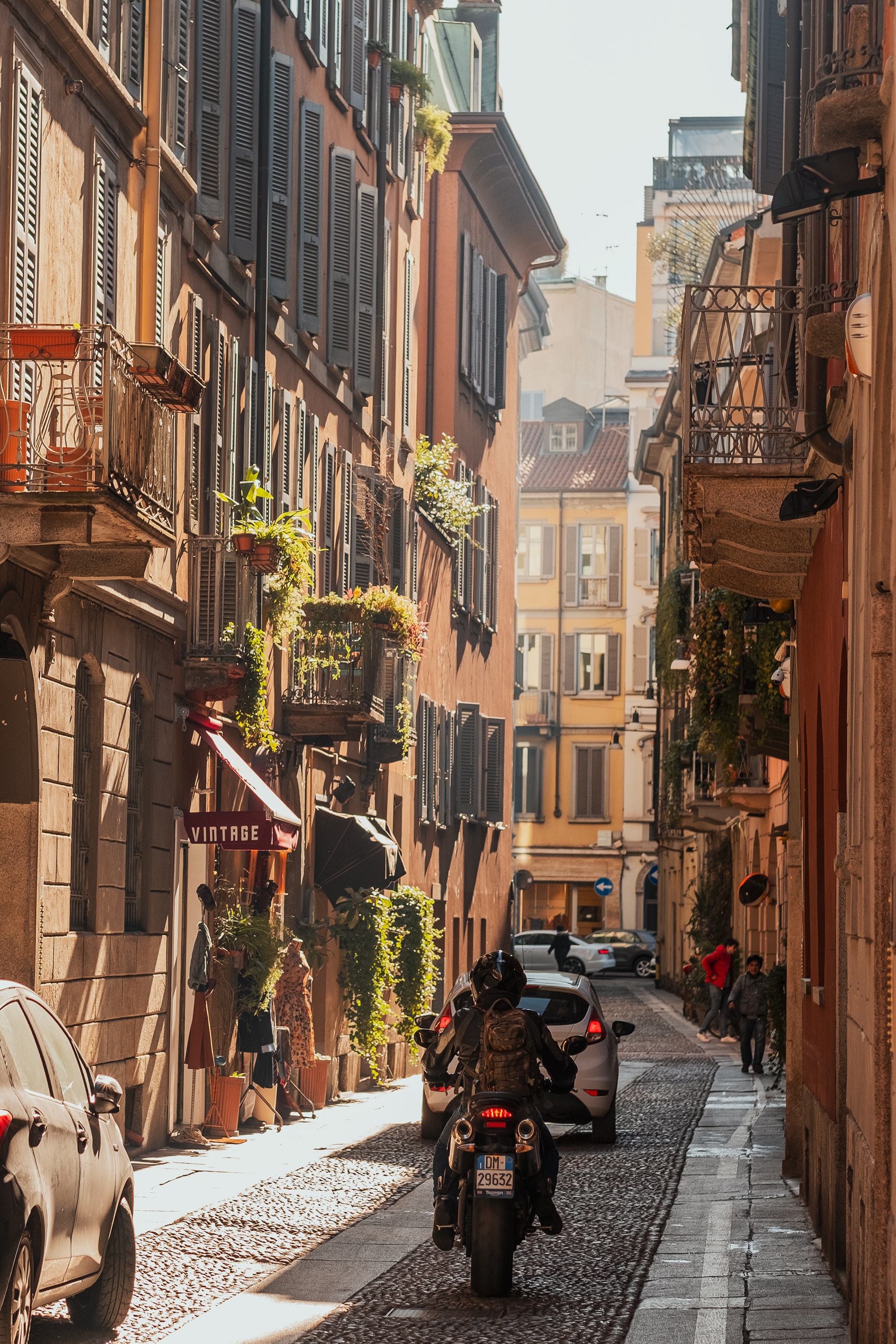 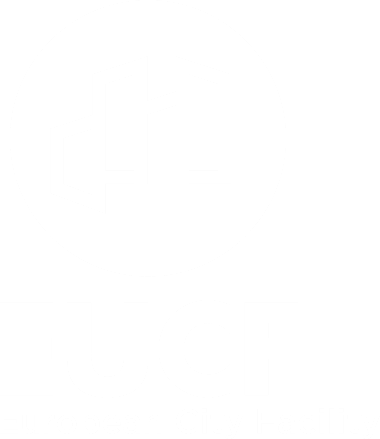 Nome do beneficiário da EUCFTÍTULO DO CONCEITO DE INVESTIMENTOmês/anoInformação de contactoDescrição do conceito de investimento propostoProjeto 1AnexosInformação de contacto do beneficiário da EUCFRelembramos que a informação de contacto fornecida no template do conceito de investimento deve corresponder à providenciada no Sumário do Conceito de Investimento na área do utilizador do website da EUCF. Informação de contacto do beneficiário da EUCFRelembramos que a informação de contacto fornecida no template do conceito de investimento deve corresponder à providenciada no Sumário do Conceito de Investimento na área do utilizador do website da EUCF. Nome do município/autoridade local, agrupamento ou entidade pública local que agrega municípios/autoridades locaisID da candidatura(como referida na área do utilizador do website da EUCF)Nome do contacto da pessoa no município/autoridade local, agrupamento ou entidade pública local que agrega municípios/autoridades locaisEntidadeEntidade legal responsável pelo desenvolvimento do conceito de investimentoDepartamentoNúmero de contribuinteNúmero de contribuinte ou equivalente da entidade legal responsável pelo desenvolvimento do conceito de investimentoMoradaCódigo de postal, cidadePaísContacto telefónicoE-mail de pessoa a contactar no município/autoridade local, agrupamento ou entidade pública local que agrega municípios/autoridades locaisApoio de consultoria (ou equivalente) Se aplicável, por favor forneça os detalhes de contacto da consultoria (ou equivalente) que está a auxiliar o desenvolvimento do conceito de investimento, incluindo nome do contacto, entidade e endereço de e-mail.Sobre o conceito de investimento propostoSobre o conceito de investimento propostoSobre o conceito de investimento propostoSobre o conceito de investimento propostoSobre o conceito de investimento propostoLocal/locais de implementação do conceito de investimento Local/locais de implementação do conceito de investimento Local/locais de implementação do conceito de investimento Local/locais de implementação do conceito de investimento Local/locais de implementação do conceito de investimento PaísPaísPaísPor favor, indique o país onde o conceito de investimento proposto estará localizado. Por favor, indique o país onde o conceito de investimento proposto estará localizado. Município/entidade localMunicípio/entidade localMunicípio/entidade localPor favor, indique o nome do(s) município(s)/autoridade(s) local ou locais onde o conceito de investimento proposto se irá localizarPor favor, indique o nome do(s) município(s)/autoridade(s) local ou locais onde o conceito de investimento proposto se irá localizarDuraçãoDuraçãoDuraçãoDuraçãoDuraçãoInício do conceito de investimento Início do conceito de investimento Início do conceito de investimento MM.AAAA(Caso diferentes projetos estejam previstos no âmbito do conceito de investimento proposto, por favor considere a data de início do primeiro projeto a ser desenvolvido)MM.AAAA(Caso diferentes projetos estejam previstos no âmbito do conceito de investimento proposto, por favor considere a data de início do primeiro projeto a ser desenvolvido)Término do conceito de investimentoTérmino do conceito de investimentoTérmino do conceito de investimentoMM.AAAA(Caso diferentes projetos estejam previstos no âmbito do conceito de investimento proposto, por favor considere a data de término do último projeto a ser desenvolvido)MM.AAAA(Caso diferentes projetos estejam previstos no âmbito do conceito de investimento proposto, por favor considere a data de término do último projeto a ser desenvolvido)Descrição do conceito de investimentoDescrição do conceito de investimentoDescrição do conceito de investimentoDescrição do conceito de investimentoDescrição do conceito de investimentoPor favor, resuma os elementos principais do conceito de investimento proposto numa breve descrição. (cerca de 1000 caracteres) Exemplo: O conceito de investimento proposto visa a reabilitação dos edifícios residenciais municipais XX no município XX, de forma a aumentar a eficiência energética e produção de energia renovável através da instalação painéis fotovoltaicos integrados nos edifícios. Este programa de reabilitação faz parte da estratégia do município XX para atingir a neutralidade carbónica até 2050 e a sua implementação está planeada em parceria com a empresa de serviço energético municipal XX, que será responsável pelo design e instalação das medidas de poupança energética, tais como, substituição dos sistemas de aquecimento e arrefecimento e atualização dos sistemas de iluminação para soluções mais eficientes. O programa de renovação será liderado pelo departamento XX integrado na administração do município e tem associado um montante de investimento de XX EUR. A implementação tem início previsto para o Outono de 2023. Por favor, resuma os elementos principais do conceito de investimento proposto numa breve descrição. (cerca de 1000 caracteres) Exemplo: O conceito de investimento proposto visa a reabilitação dos edifícios residenciais municipais XX no município XX, de forma a aumentar a eficiência energética e produção de energia renovável através da instalação painéis fotovoltaicos integrados nos edifícios. Este programa de reabilitação faz parte da estratégia do município XX para atingir a neutralidade carbónica até 2050 e a sua implementação está planeada em parceria com a empresa de serviço energético municipal XX, que será responsável pelo design e instalação das medidas de poupança energética, tais como, substituição dos sistemas de aquecimento e arrefecimento e atualização dos sistemas de iluminação para soluções mais eficientes. O programa de renovação será liderado pelo departamento XX integrado na administração do município e tem associado um montante de investimento de XX EUR. A implementação tem início previsto para o Outono de 2023. Por favor, resuma os elementos principais do conceito de investimento proposto numa breve descrição. (cerca de 1000 caracteres) Exemplo: O conceito de investimento proposto visa a reabilitação dos edifícios residenciais municipais XX no município XX, de forma a aumentar a eficiência energética e produção de energia renovável através da instalação painéis fotovoltaicos integrados nos edifícios. Este programa de reabilitação faz parte da estratégia do município XX para atingir a neutralidade carbónica até 2050 e a sua implementação está planeada em parceria com a empresa de serviço energético municipal XX, que será responsável pelo design e instalação das medidas de poupança energética, tais como, substituição dos sistemas de aquecimento e arrefecimento e atualização dos sistemas de iluminação para soluções mais eficientes. O programa de renovação será liderado pelo departamento XX integrado na administração do município e tem associado um montante de investimento de XX EUR. A implementação tem início previsto para o Outono de 2023. Por favor, resuma os elementos principais do conceito de investimento proposto numa breve descrição. (cerca de 1000 caracteres) Exemplo: O conceito de investimento proposto visa a reabilitação dos edifícios residenciais municipais XX no município XX, de forma a aumentar a eficiência energética e produção de energia renovável através da instalação painéis fotovoltaicos integrados nos edifícios. Este programa de reabilitação faz parte da estratégia do município XX para atingir a neutralidade carbónica até 2050 e a sua implementação está planeada em parceria com a empresa de serviço energético municipal XX, que será responsável pelo design e instalação das medidas de poupança energética, tais como, substituição dos sistemas de aquecimento e arrefecimento e atualização dos sistemas de iluminação para soluções mais eficientes. O programa de renovação será liderado pelo departamento XX integrado na administração do município e tem associado um montante de investimento de XX EUR. A implementação tem início previsto para o Outono de 2023. Por favor, resuma os elementos principais do conceito de investimento proposto numa breve descrição. (cerca de 1000 caracteres) Exemplo: O conceito de investimento proposto visa a reabilitação dos edifícios residenciais municipais XX no município XX, de forma a aumentar a eficiência energética e produção de energia renovável através da instalação painéis fotovoltaicos integrados nos edifícios. Este programa de reabilitação faz parte da estratégia do município XX para atingir a neutralidade carbónica até 2050 e a sua implementação está planeada em parceria com a empresa de serviço energético municipal XX, que será responsável pelo design e instalação das medidas de poupança energética, tais como, substituição dos sistemas de aquecimento e arrefecimento e atualização dos sistemas de iluminação para soluções mais eficientes. O programa de renovação será liderado pelo departamento XX integrado na administração do município e tem associado um montante de investimento de XX EUR. A implementação tem início previsto para o Outono de 2023. Objetivos do conceito de investimento propostoObjetivos do conceito de investimento propostoObjetivos do conceito de investimento propostoObjetivos do conceito de investimento propostoObjetivos do conceito de investimento propostoPor favor, resuma os objetivos específicos e gerais a atingir através do desenvolvimento e implementação do conceito de investimento proposto. Exemplo: O objetivo geral do conceito de investimento proposto é contribuir para a energia sustentável e alcançar as metas de redução das emissões, de forma a atingir a neutralidade carbónica até 2050, com foco na reabilitação de edifícios residenciais municipais. Os objetivos específicos do projeto são:Redução do consumo energético em edifícios residenciais municipais através da implementação de medidas de Eficiência energética e integração de sistemas fotovoltaicos integrados em edifícios desde XX GWh/y até  XX GWh/y;Melhoria das condições de vida e redução das faturas energéticas para os habitantes dos edifícios municipais residenciais;Desenvolvimento e implementação de campanhas de sensibilização para os inquilinos dos edifícios municipais incluídos no projeto e extrapolação dos resultados destas campanhas para outros edifícios;Up-scaling do conceito de investimento proposto, tendo em vista a reabilitação de outros edifícios residenciais municipais até 2040. Por favor, resuma os objetivos específicos e gerais a atingir através do desenvolvimento e implementação do conceito de investimento proposto. Exemplo: O objetivo geral do conceito de investimento proposto é contribuir para a energia sustentável e alcançar as metas de redução das emissões, de forma a atingir a neutralidade carbónica até 2050, com foco na reabilitação de edifícios residenciais municipais. Os objetivos específicos do projeto são:Redução do consumo energético em edifícios residenciais municipais através da implementação de medidas de Eficiência energética e integração de sistemas fotovoltaicos integrados em edifícios desde XX GWh/y até  XX GWh/y;Melhoria das condições de vida e redução das faturas energéticas para os habitantes dos edifícios municipais residenciais;Desenvolvimento e implementação de campanhas de sensibilização para os inquilinos dos edifícios municipais incluídos no projeto e extrapolação dos resultados destas campanhas para outros edifícios;Up-scaling do conceito de investimento proposto, tendo em vista a reabilitação de outros edifícios residenciais municipais até 2040. Por favor, resuma os objetivos específicos e gerais a atingir através do desenvolvimento e implementação do conceito de investimento proposto. Exemplo: O objetivo geral do conceito de investimento proposto é contribuir para a energia sustentável e alcançar as metas de redução das emissões, de forma a atingir a neutralidade carbónica até 2050, com foco na reabilitação de edifícios residenciais municipais. Os objetivos específicos do projeto são:Redução do consumo energético em edifícios residenciais municipais através da implementação de medidas de Eficiência energética e integração de sistemas fotovoltaicos integrados em edifícios desde XX GWh/y até  XX GWh/y;Melhoria das condições de vida e redução das faturas energéticas para os habitantes dos edifícios municipais residenciais;Desenvolvimento e implementação de campanhas de sensibilização para os inquilinos dos edifícios municipais incluídos no projeto e extrapolação dos resultados destas campanhas para outros edifícios;Up-scaling do conceito de investimento proposto, tendo em vista a reabilitação de outros edifícios residenciais municipais até 2040. Por favor, resuma os objetivos específicos e gerais a atingir através do desenvolvimento e implementação do conceito de investimento proposto. Exemplo: O objetivo geral do conceito de investimento proposto é contribuir para a energia sustentável e alcançar as metas de redução das emissões, de forma a atingir a neutralidade carbónica até 2050, com foco na reabilitação de edifícios residenciais municipais. Os objetivos específicos do projeto são:Redução do consumo energético em edifícios residenciais municipais através da implementação de medidas de Eficiência energética e integração de sistemas fotovoltaicos integrados em edifícios desde XX GWh/y até  XX GWh/y;Melhoria das condições de vida e redução das faturas energéticas para os habitantes dos edifícios municipais residenciais;Desenvolvimento e implementação de campanhas de sensibilização para os inquilinos dos edifícios municipais incluídos no projeto e extrapolação dos resultados destas campanhas para outros edifícios;Up-scaling do conceito de investimento proposto, tendo em vista a reabilitação de outros edifícios residenciais municipais até 2040. Por favor, resuma os objetivos específicos e gerais a atingir através do desenvolvimento e implementação do conceito de investimento proposto. Exemplo: O objetivo geral do conceito de investimento proposto é contribuir para a energia sustentável e alcançar as metas de redução das emissões, de forma a atingir a neutralidade carbónica até 2050, com foco na reabilitação de edifícios residenciais municipais. Os objetivos específicos do projeto são:Redução do consumo energético em edifícios residenciais municipais através da implementação de medidas de Eficiência energética e integração de sistemas fotovoltaicos integrados em edifícios desde XX GWh/y até  XX GWh/y;Melhoria das condições de vida e redução das faturas energéticas para os habitantes dos edifícios municipais residenciais;Desenvolvimento e implementação de campanhas de sensibilização para os inquilinos dos edifícios municipais incluídos no projeto e extrapolação dos resultados destas campanhas para outros edifícios;Up-scaling do conceito de investimento proposto, tendo em vista a reabilitação de outros edifícios residenciais municipais até 2040. Origem, contexto e fundamentação geral do conceito de investimentoOrigem, contexto e fundamentação geral do conceito de investimentoOrigem, contexto e fundamentação geral do conceito de investimentoOrigem, contexto e fundamentação geral do conceito de investimentoOrigem, contexto e fundamentação geral do conceito de investimentoPor favor, descreva o contexto geral e fundamentação por detrás do conceito de investimento proposto. A descrição deve incluir elementos, como: o enquadramento geral das condições para o desenvolvimento e implementação do conceito de investimento proposto, incluindo informação relevante e estatísticas relativas à área de implementação e respetivos habitantes;o enquadramento político relevante e aplicável ao conceito de investimento, incluindo, objetivos políticos e responsabilidades (por exemplo, estabelecidas do PAESC ou outro plano energético/climático local);o contexto social sobre o qual o conceito de investimento será desenvolvido e implementado, realçando as principais particularidades das comunidades envolvidas, se relevante;outros projetos potencialmente relevantes pela(s) entidade(s) líder(es) previstas ocorrer em paralelo com o conceito de investimento planeado que irão, além disso, complementar as suas atividades e objetivos, se aplicável.Documentos auxiliares que podem ser submetidos para esta secção:  PAESC ou outro plano energético/climático local, outros planos e estratégias locais/regionais, relatórios e estatísticas sobre a área de implementação, informação adicional sobre outros projetos locais relevantes (relatórios, brochuras, etc…)Por favor, descreva o contexto geral e fundamentação por detrás do conceito de investimento proposto. A descrição deve incluir elementos, como: o enquadramento geral das condições para o desenvolvimento e implementação do conceito de investimento proposto, incluindo informação relevante e estatísticas relativas à área de implementação e respetivos habitantes;o enquadramento político relevante e aplicável ao conceito de investimento, incluindo, objetivos políticos e responsabilidades (por exemplo, estabelecidas do PAESC ou outro plano energético/climático local);o contexto social sobre o qual o conceito de investimento será desenvolvido e implementado, realçando as principais particularidades das comunidades envolvidas, se relevante;outros projetos potencialmente relevantes pela(s) entidade(s) líder(es) previstas ocorrer em paralelo com o conceito de investimento planeado que irão, além disso, complementar as suas atividades e objetivos, se aplicável.Documentos auxiliares que podem ser submetidos para esta secção:  PAESC ou outro plano energético/climático local, outros planos e estratégias locais/regionais, relatórios e estatísticas sobre a área de implementação, informação adicional sobre outros projetos locais relevantes (relatórios, brochuras, etc…)Por favor, descreva o contexto geral e fundamentação por detrás do conceito de investimento proposto. A descrição deve incluir elementos, como: o enquadramento geral das condições para o desenvolvimento e implementação do conceito de investimento proposto, incluindo informação relevante e estatísticas relativas à área de implementação e respetivos habitantes;o enquadramento político relevante e aplicável ao conceito de investimento, incluindo, objetivos políticos e responsabilidades (por exemplo, estabelecidas do PAESC ou outro plano energético/climático local);o contexto social sobre o qual o conceito de investimento será desenvolvido e implementado, realçando as principais particularidades das comunidades envolvidas, se relevante;outros projetos potencialmente relevantes pela(s) entidade(s) líder(es) previstas ocorrer em paralelo com o conceito de investimento planeado que irão, além disso, complementar as suas atividades e objetivos, se aplicável.Documentos auxiliares que podem ser submetidos para esta secção:  PAESC ou outro plano energético/climático local, outros planos e estratégias locais/regionais, relatórios e estatísticas sobre a área de implementação, informação adicional sobre outros projetos locais relevantes (relatórios, brochuras, etc…)Por favor, descreva o contexto geral e fundamentação por detrás do conceito de investimento proposto. A descrição deve incluir elementos, como: o enquadramento geral das condições para o desenvolvimento e implementação do conceito de investimento proposto, incluindo informação relevante e estatísticas relativas à área de implementação e respetivos habitantes;o enquadramento político relevante e aplicável ao conceito de investimento, incluindo, objetivos políticos e responsabilidades (por exemplo, estabelecidas do PAESC ou outro plano energético/climático local);o contexto social sobre o qual o conceito de investimento será desenvolvido e implementado, realçando as principais particularidades das comunidades envolvidas, se relevante;outros projetos potencialmente relevantes pela(s) entidade(s) líder(es) previstas ocorrer em paralelo com o conceito de investimento planeado que irão, além disso, complementar as suas atividades e objetivos, se aplicável.Documentos auxiliares que podem ser submetidos para esta secção:  PAESC ou outro plano energético/climático local, outros planos e estratégias locais/regionais, relatórios e estatísticas sobre a área de implementação, informação adicional sobre outros projetos locais relevantes (relatórios, brochuras, etc…)Por favor, descreva o contexto geral e fundamentação por detrás do conceito de investimento proposto. A descrição deve incluir elementos, como: o enquadramento geral das condições para o desenvolvimento e implementação do conceito de investimento proposto, incluindo informação relevante e estatísticas relativas à área de implementação e respetivos habitantes;o enquadramento político relevante e aplicável ao conceito de investimento, incluindo, objetivos políticos e responsabilidades (por exemplo, estabelecidas do PAESC ou outro plano energético/climático local);o contexto social sobre o qual o conceito de investimento será desenvolvido e implementado, realçando as principais particularidades das comunidades envolvidas, se relevante;outros projetos potencialmente relevantes pela(s) entidade(s) líder(es) previstas ocorrer em paralelo com o conceito de investimento planeado que irão, além disso, complementar as suas atividades e objetivos, se aplicável.Documentos auxiliares que podem ser submetidos para esta secção:  PAESC ou outro plano energético/climático local, outros planos e estratégias locais/regionais, relatórios e estatísticas sobre a área de implementação, informação adicional sobre outros projetos locais relevantes (relatórios, brochuras, etc…)Indicadores de impacto esperados para o conceito de investimento propostoIndicadores de impacto esperados para o conceito de investimento propostoIndicadores de impacto esperados para o conceito de investimento propostoIndicadores de impacto esperados para o conceito de investimento propostoIndicadores de impacto esperados para o conceito de investimento propostoPor favor, preencha na tabela em baixo os impactos totais esperados pela implementação do conceito de investimento. Caso outros impactos (sociais, climáticos) sejam esperados, por favor especifique.Caso o conceito seja composto por diferentes projetos, os valores em baixo devem corresponder à soma dos valores individuais estimados para cada projeto. As medidas previstas que levam a estes valores devem ser apresentadas de forma detalhada na secção “Descrição das medidas previstas” para cada projeto proposto. No sumário do CI na área de Utilizador do website da EUCF, os valores totais para o conceito de investimento para cada indicador são automaticamente calculados com base nas medidas previstas e correspondentes impactos esperados e listados para cada projeto proposto. Documentos de apoio que podem ser submetidos para esta secção:  Auditorias energéticas, análises de engenharia e registos de cálculos efetuados para os impactos esperados em termos de poupanças energéticas, produção de energia renovável e emissões evitadas de GEE, incluindo pressupostos relevantes, bases de referência, fatores de conversão, etc; estudos e análises adicionais para identificação dos impactos dos projetos. Por favor, preencha na tabela em baixo os impactos totais esperados pela implementação do conceito de investimento. Caso outros impactos (sociais, climáticos) sejam esperados, por favor especifique.Caso o conceito seja composto por diferentes projetos, os valores em baixo devem corresponder à soma dos valores individuais estimados para cada projeto. As medidas previstas que levam a estes valores devem ser apresentadas de forma detalhada na secção “Descrição das medidas previstas” para cada projeto proposto. No sumário do CI na área de Utilizador do website da EUCF, os valores totais para o conceito de investimento para cada indicador são automaticamente calculados com base nas medidas previstas e correspondentes impactos esperados e listados para cada projeto proposto. Documentos de apoio que podem ser submetidos para esta secção:  Auditorias energéticas, análises de engenharia e registos de cálculos efetuados para os impactos esperados em termos de poupanças energéticas, produção de energia renovável e emissões evitadas de GEE, incluindo pressupostos relevantes, bases de referência, fatores de conversão, etc; estudos e análises adicionais para identificação dos impactos dos projetos. Por favor, preencha na tabela em baixo os impactos totais esperados pela implementação do conceito de investimento. Caso outros impactos (sociais, climáticos) sejam esperados, por favor especifique.Caso o conceito seja composto por diferentes projetos, os valores em baixo devem corresponder à soma dos valores individuais estimados para cada projeto. As medidas previstas que levam a estes valores devem ser apresentadas de forma detalhada na secção “Descrição das medidas previstas” para cada projeto proposto. No sumário do CI na área de Utilizador do website da EUCF, os valores totais para o conceito de investimento para cada indicador são automaticamente calculados com base nas medidas previstas e correspondentes impactos esperados e listados para cada projeto proposto. Documentos de apoio que podem ser submetidos para esta secção:  Auditorias energéticas, análises de engenharia e registos de cálculos efetuados para os impactos esperados em termos de poupanças energéticas, produção de energia renovável e emissões evitadas de GEE, incluindo pressupostos relevantes, bases de referência, fatores de conversão, etc; estudos e análises adicionais para identificação dos impactos dos projetos. Por favor, preencha na tabela em baixo os impactos totais esperados pela implementação do conceito de investimento. Caso outros impactos (sociais, climáticos) sejam esperados, por favor especifique.Caso o conceito seja composto por diferentes projetos, os valores em baixo devem corresponder à soma dos valores individuais estimados para cada projeto. As medidas previstas que levam a estes valores devem ser apresentadas de forma detalhada na secção “Descrição das medidas previstas” para cada projeto proposto. No sumário do CI na área de Utilizador do website da EUCF, os valores totais para o conceito de investimento para cada indicador são automaticamente calculados com base nas medidas previstas e correspondentes impactos esperados e listados para cada projeto proposto. Documentos de apoio que podem ser submetidos para esta secção:  Auditorias energéticas, análises de engenharia e registos de cálculos efetuados para os impactos esperados em termos de poupanças energéticas, produção de energia renovável e emissões evitadas de GEE, incluindo pressupostos relevantes, bases de referência, fatores de conversão, etc; estudos e análises adicionais para identificação dos impactos dos projetos. Por favor, preencha na tabela em baixo os impactos totais esperados pela implementação do conceito de investimento. Caso outros impactos (sociais, climáticos) sejam esperados, por favor especifique.Caso o conceito seja composto por diferentes projetos, os valores em baixo devem corresponder à soma dos valores individuais estimados para cada projeto. As medidas previstas que levam a estes valores devem ser apresentadas de forma detalhada na secção “Descrição das medidas previstas” para cada projeto proposto. No sumário do CI na área de Utilizador do website da EUCF, os valores totais para o conceito de investimento para cada indicador são automaticamente calculados com base nas medidas previstas e correspondentes impactos esperados e listados para cada projeto proposto. Documentos de apoio que podem ser submetidos para esta secção:  Auditorias energéticas, análises de engenharia e registos de cálculos efetuados para os impactos esperados em termos de poupanças energéticas, produção de energia renovável e emissões evitadas de GEE, incluindo pressupostos relevantes, bases de referência, fatores de conversão, etc; estudos e análises adicionais para identificação dos impactos dos projetos. Medição de impactosMedição de impactosImpactos esperados – Conceito de Investimento Impactos esperados – Conceito de Investimento UnidadeEmissões de CO2 evitadasEmissões de CO2 evitadastoneladasPoupanças energéticasPoupanças energéticaskWhProdução de energias renováveis(Energia produzida)Produção de energias renováveis(Energia produzida)kWhPoupanças energéticas/ Energia produzidaPoupanças energéticas/ Energia produzidaEURCriação de empregoCriação de empregopostosCustos de investimentoCustos de investimentoEUROutros impactos (sociais, climáticos) associados ao conceito de investimento proposto Outros impactos (sociais, climáticos) associados ao conceito de investimento proposto Outros impactos (sociais, climáticos) associados ao conceito de investimento proposto Outros impactos (sociais, climáticos) associados ao conceito de investimento proposto Outros impactos (sociais, climáticos) associados ao conceito de investimento proposto Por exemplo, melhorias das condições de vida e de trabalho dos cidadãos, redução da poluição atmosférica, medidas de adaptação, conservação da água, contribuições para a economia circular, etcPor exemplo, melhorias das condições de vida e de trabalho dos cidadãos, redução da poluição atmosférica, medidas de adaptação, conservação da água, contribuições para a economia circular, etcPor exemplo, melhorias das condições de vida e de trabalho dos cidadãos, redução da poluição atmosférica, medidas de adaptação, conservação da água, contribuições para a economia circular, etcPor exemplo, melhorias das condições de vida e de trabalho dos cidadãos, redução da poluição atmosférica, medidas de adaptação, conservação da água, contribuições para a economia circular, etcPor exemplo, melhorias das condições de vida e de trabalho dos cidadãos, redução da poluição atmosférica, medidas de adaptação, conservação da água, contribuições para a economia circular, etcProjetosProjetosProjetosProjetosProjetosCaso o conceito de investimento proposto inclua diferentes vertentes de desenvolvimento, implementação e financiamento das medidas propostas, estas podem ser agrupadas em diferentes projetos.Projeto(s) referem-se a componentes específicas ou subdivisões de um conceito de investimento distintas e que podem ser geridas de modo independente. Apresentam menor dimensão e possuem um pacote de medidas mais específico, no âmbito do conceito de investimento, possuindo os próprios objetivos, entregáveis, recursos e prazos. Adicionalmente, um projeto é avaliado individualmente no âmbito do conceito de investimento, quando se encontram diferenças relevantes nas principais atividades/serviços, beneficiários, parceiros chave, cadeia e proposta de valor, receitas e fluxos de custo, assim como a origem dos recursos principais. A organização dos vários componentes associados a um conceito de investimento em diferentes projetos contribui para uma melhor coordenação e gestão, assim como melhor coerência na estrutura de financiamento e alocação de recursos.Por favor, indique na tabela abaixo os diferentes projetos abrangidos pelo conceito de investimento proposto. Mais linhas podem ser adicionadas para a inclusão de mais projetos, se necessário. Caso se preveja que todas as medidas pretendidas serão desenvolvidas, implementadas e financiadas no âmbito do mesmo projeto, por favor preencha a informação pedida para o conceito de investimento como um todo, no âmbito de “Projeto 1”. Exemplos: “Projeto 1”: Reabilitação de habitações municipais no bairro XX para a eficiência energética. Visão geral do Projeto 1: O projeto visa a reabilitação de XX edifícios residenciais municipais no bairro XX, abrangendo um total de XX unidades de habitação. O projeto tem como objetivo a redução do consumo de eletricidade e emissão de gases com efeito de estufa de habitações sociais municipais e envolve várias intervenções nos edifícios relacionados, incluindo isolamento térmico das fachadas, substituição de sistemas de aquecimento ineficientes e integração de sistemas fotovoltaicos integrados nos edifícios. O município XX é a entidade que lidera o desenvolvimento e implementação do projeto, em colaboração com os proprietários e lojistas através da associação do bairro XX. O projeto tem um custo total de XX EUR e será co-financiado através de uma combinação de fundos locais e nacionais, tai como XX e XX, assim como através da contribuição de proprietários. A implementação do projeto tem início planeado para MM.AAA com duração prevista de XX meses até estar completa. “Projeto 2”: Iluminação pública eficiente energeticamente no município XXVisão geral do Projeto 2: O projeto tem como objetivo a redução do consumo energético e emissão de gases com efeito de estufa associados à iluminação pública no município XX. As medidas planeadas incluem a substituição de lâmpadas ineficientes por tecnologia LED na iluminação urbana, semáforos e integração de fontes de energia renovável em sistemas de iluminação pública de parques municipais selecionados. A primeira etapa do projeto tem em vista o bairro XX e o parque XX. Nos passos seguintes da implementação, as medidas serão expandidas para outros XX municípios e um total de XX parques municipais. O projeto tem um custo de XX EUR e será implementado pelo município em colaboração com a empresa de serviço energético XX através dos esquemas de financiamento, incluindo contratos de desempenho energético e fundos locais.Caso o conceito de investimento proposto inclua diferentes vertentes de desenvolvimento, implementação e financiamento das medidas propostas, estas podem ser agrupadas em diferentes projetos.Projeto(s) referem-se a componentes específicas ou subdivisões de um conceito de investimento distintas e que podem ser geridas de modo independente. Apresentam menor dimensão e possuem um pacote de medidas mais específico, no âmbito do conceito de investimento, possuindo os próprios objetivos, entregáveis, recursos e prazos. Adicionalmente, um projeto é avaliado individualmente no âmbito do conceito de investimento, quando se encontram diferenças relevantes nas principais atividades/serviços, beneficiários, parceiros chave, cadeia e proposta de valor, receitas e fluxos de custo, assim como a origem dos recursos principais. A organização dos vários componentes associados a um conceito de investimento em diferentes projetos contribui para uma melhor coordenação e gestão, assim como melhor coerência na estrutura de financiamento e alocação de recursos.Por favor, indique na tabela abaixo os diferentes projetos abrangidos pelo conceito de investimento proposto. Mais linhas podem ser adicionadas para a inclusão de mais projetos, se necessário. Caso se preveja que todas as medidas pretendidas serão desenvolvidas, implementadas e financiadas no âmbito do mesmo projeto, por favor preencha a informação pedida para o conceito de investimento como um todo, no âmbito de “Projeto 1”. Exemplos: “Projeto 1”: Reabilitação de habitações municipais no bairro XX para a eficiência energética. Visão geral do Projeto 1: O projeto visa a reabilitação de XX edifícios residenciais municipais no bairro XX, abrangendo um total de XX unidades de habitação. O projeto tem como objetivo a redução do consumo de eletricidade e emissão de gases com efeito de estufa de habitações sociais municipais e envolve várias intervenções nos edifícios relacionados, incluindo isolamento térmico das fachadas, substituição de sistemas de aquecimento ineficientes e integração de sistemas fotovoltaicos integrados nos edifícios. O município XX é a entidade que lidera o desenvolvimento e implementação do projeto, em colaboração com os proprietários e lojistas através da associação do bairro XX. O projeto tem um custo total de XX EUR e será co-financiado através de uma combinação de fundos locais e nacionais, tai como XX e XX, assim como através da contribuição de proprietários. A implementação do projeto tem início planeado para MM.AAA com duração prevista de XX meses até estar completa. “Projeto 2”: Iluminação pública eficiente energeticamente no município XXVisão geral do Projeto 2: O projeto tem como objetivo a redução do consumo energético e emissão de gases com efeito de estufa associados à iluminação pública no município XX. As medidas planeadas incluem a substituição de lâmpadas ineficientes por tecnologia LED na iluminação urbana, semáforos e integração de fontes de energia renovável em sistemas de iluminação pública de parques municipais selecionados. A primeira etapa do projeto tem em vista o bairro XX e o parque XX. Nos passos seguintes da implementação, as medidas serão expandidas para outros XX municípios e um total de XX parques municipais. O projeto tem um custo de XX EUR e será implementado pelo município em colaboração com a empresa de serviço energético XX através dos esquemas de financiamento, incluindo contratos de desempenho energético e fundos locais.Caso o conceito de investimento proposto inclua diferentes vertentes de desenvolvimento, implementação e financiamento das medidas propostas, estas podem ser agrupadas em diferentes projetos.Projeto(s) referem-se a componentes específicas ou subdivisões de um conceito de investimento distintas e que podem ser geridas de modo independente. Apresentam menor dimensão e possuem um pacote de medidas mais específico, no âmbito do conceito de investimento, possuindo os próprios objetivos, entregáveis, recursos e prazos. Adicionalmente, um projeto é avaliado individualmente no âmbito do conceito de investimento, quando se encontram diferenças relevantes nas principais atividades/serviços, beneficiários, parceiros chave, cadeia e proposta de valor, receitas e fluxos de custo, assim como a origem dos recursos principais. A organização dos vários componentes associados a um conceito de investimento em diferentes projetos contribui para uma melhor coordenação e gestão, assim como melhor coerência na estrutura de financiamento e alocação de recursos.Por favor, indique na tabela abaixo os diferentes projetos abrangidos pelo conceito de investimento proposto. Mais linhas podem ser adicionadas para a inclusão de mais projetos, se necessário. Caso se preveja que todas as medidas pretendidas serão desenvolvidas, implementadas e financiadas no âmbito do mesmo projeto, por favor preencha a informação pedida para o conceito de investimento como um todo, no âmbito de “Projeto 1”. Exemplos: “Projeto 1”: Reabilitação de habitações municipais no bairro XX para a eficiência energética. Visão geral do Projeto 1: O projeto visa a reabilitação de XX edifícios residenciais municipais no bairro XX, abrangendo um total de XX unidades de habitação. O projeto tem como objetivo a redução do consumo de eletricidade e emissão de gases com efeito de estufa de habitações sociais municipais e envolve várias intervenções nos edifícios relacionados, incluindo isolamento térmico das fachadas, substituição de sistemas de aquecimento ineficientes e integração de sistemas fotovoltaicos integrados nos edifícios. O município XX é a entidade que lidera o desenvolvimento e implementação do projeto, em colaboração com os proprietários e lojistas através da associação do bairro XX. O projeto tem um custo total de XX EUR e será co-financiado através de uma combinação de fundos locais e nacionais, tai como XX e XX, assim como através da contribuição de proprietários. A implementação do projeto tem início planeado para MM.AAA com duração prevista de XX meses até estar completa. “Projeto 2”: Iluminação pública eficiente energeticamente no município XXVisão geral do Projeto 2: O projeto tem como objetivo a redução do consumo energético e emissão de gases com efeito de estufa associados à iluminação pública no município XX. As medidas planeadas incluem a substituição de lâmpadas ineficientes por tecnologia LED na iluminação urbana, semáforos e integração de fontes de energia renovável em sistemas de iluminação pública de parques municipais selecionados. A primeira etapa do projeto tem em vista o bairro XX e o parque XX. Nos passos seguintes da implementação, as medidas serão expandidas para outros XX municípios e um total de XX parques municipais. O projeto tem um custo de XX EUR e será implementado pelo município em colaboração com a empresa de serviço energético XX através dos esquemas de financiamento, incluindo contratos de desempenho energético e fundos locais.Caso o conceito de investimento proposto inclua diferentes vertentes de desenvolvimento, implementação e financiamento das medidas propostas, estas podem ser agrupadas em diferentes projetos.Projeto(s) referem-se a componentes específicas ou subdivisões de um conceito de investimento distintas e que podem ser geridas de modo independente. Apresentam menor dimensão e possuem um pacote de medidas mais específico, no âmbito do conceito de investimento, possuindo os próprios objetivos, entregáveis, recursos e prazos. Adicionalmente, um projeto é avaliado individualmente no âmbito do conceito de investimento, quando se encontram diferenças relevantes nas principais atividades/serviços, beneficiários, parceiros chave, cadeia e proposta de valor, receitas e fluxos de custo, assim como a origem dos recursos principais. A organização dos vários componentes associados a um conceito de investimento em diferentes projetos contribui para uma melhor coordenação e gestão, assim como melhor coerência na estrutura de financiamento e alocação de recursos.Por favor, indique na tabela abaixo os diferentes projetos abrangidos pelo conceito de investimento proposto. Mais linhas podem ser adicionadas para a inclusão de mais projetos, se necessário. Caso se preveja que todas as medidas pretendidas serão desenvolvidas, implementadas e financiadas no âmbito do mesmo projeto, por favor preencha a informação pedida para o conceito de investimento como um todo, no âmbito de “Projeto 1”. Exemplos: “Projeto 1”: Reabilitação de habitações municipais no bairro XX para a eficiência energética. Visão geral do Projeto 1: O projeto visa a reabilitação de XX edifícios residenciais municipais no bairro XX, abrangendo um total de XX unidades de habitação. O projeto tem como objetivo a redução do consumo de eletricidade e emissão de gases com efeito de estufa de habitações sociais municipais e envolve várias intervenções nos edifícios relacionados, incluindo isolamento térmico das fachadas, substituição de sistemas de aquecimento ineficientes e integração de sistemas fotovoltaicos integrados nos edifícios. O município XX é a entidade que lidera o desenvolvimento e implementação do projeto, em colaboração com os proprietários e lojistas através da associação do bairro XX. O projeto tem um custo total de XX EUR e será co-financiado através de uma combinação de fundos locais e nacionais, tai como XX e XX, assim como através da contribuição de proprietários. A implementação do projeto tem início planeado para MM.AAA com duração prevista de XX meses até estar completa. “Projeto 2”: Iluminação pública eficiente energeticamente no município XXVisão geral do Projeto 2: O projeto tem como objetivo a redução do consumo energético e emissão de gases com efeito de estufa associados à iluminação pública no município XX. As medidas planeadas incluem a substituição de lâmpadas ineficientes por tecnologia LED na iluminação urbana, semáforos e integração de fontes de energia renovável em sistemas de iluminação pública de parques municipais selecionados. A primeira etapa do projeto tem em vista o bairro XX e o parque XX. Nos passos seguintes da implementação, as medidas serão expandidas para outros XX municípios e um total de XX parques municipais. O projeto tem um custo de XX EUR e será implementado pelo município em colaboração com a empresa de serviço energético XX através dos esquemas de financiamento, incluindo contratos de desempenho energético e fundos locais.Caso o conceito de investimento proposto inclua diferentes vertentes de desenvolvimento, implementação e financiamento das medidas propostas, estas podem ser agrupadas em diferentes projetos.Projeto(s) referem-se a componentes específicas ou subdivisões de um conceito de investimento distintas e que podem ser geridas de modo independente. Apresentam menor dimensão e possuem um pacote de medidas mais específico, no âmbito do conceito de investimento, possuindo os próprios objetivos, entregáveis, recursos e prazos. Adicionalmente, um projeto é avaliado individualmente no âmbito do conceito de investimento, quando se encontram diferenças relevantes nas principais atividades/serviços, beneficiários, parceiros chave, cadeia e proposta de valor, receitas e fluxos de custo, assim como a origem dos recursos principais. A organização dos vários componentes associados a um conceito de investimento em diferentes projetos contribui para uma melhor coordenação e gestão, assim como melhor coerência na estrutura de financiamento e alocação de recursos.Por favor, indique na tabela abaixo os diferentes projetos abrangidos pelo conceito de investimento proposto. Mais linhas podem ser adicionadas para a inclusão de mais projetos, se necessário. Caso se preveja que todas as medidas pretendidas serão desenvolvidas, implementadas e financiadas no âmbito do mesmo projeto, por favor preencha a informação pedida para o conceito de investimento como um todo, no âmbito de “Projeto 1”. Exemplos: “Projeto 1”: Reabilitação de habitações municipais no bairro XX para a eficiência energética. Visão geral do Projeto 1: O projeto visa a reabilitação de XX edifícios residenciais municipais no bairro XX, abrangendo um total de XX unidades de habitação. O projeto tem como objetivo a redução do consumo de eletricidade e emissão de gases com efeito de estufa de habitações sociais municipais e envolve várias intervenções nos edifícios relacionados, incluindo isolamento térmico das fachadas, substituição de sistemas de aquecimento ineficientes e integração de sistemas fotovoltaicos integrados nos edifícios. O município XX é a entidade que lidera o desenvolvimento e implementação do projeto, em colaboração com os proprietários e lojistas através da associação do bairro XX. O projeto tem um custo total de XX EUR e será co-financiado através de uma combinação de fundos locais e nacionais, tai como XX e XX, assim como através da contribuição de proprietários. A implementação do projeto tem início planeado para MM.AAA com duração prevista de XX meses até estar completa. “Projeto 2”: Iluminação pública eficiente energeticamente no município XXVisão geral do Projeto 2: O projeto tem como objetivo a redução do consumo energético e emissão de gases com efeito de estufa associados à iluminação pública no município XX. As medidas planeadas incluem a substituição de lâmpadas ineficientes por tecnologia LED na iluminação urbana, semáforos e integração de fontes de energia renovável em sistemas de iluminação pública de parques municipais selecionados. A primeira etapa do projeto tem em vista o bairro XX e o parque XX. Nos passos seguintes da implementação, as medidas serão expandidas para outros XX municípios e um total de XX parques municipais. O projeto tem um custo de XX EUR e será implementado pelo município em colaboração com a empresa de serviço energético XX através dos esquemas de financiamento, incluindo contratos de desempenho energético e fundos locais.Projeto 1Título do “Projeto 1”Título do “Projeto 1”Título do “Projeto 1”Título do “Projeto 1”Visão geral do Projeto 1Por favor, forneça uma descrição breve do sub-projeto 1, incluindo os principais objetivos, entidade(s) líder(es), prazos de implementação e estrutura de financiamento geral.(cerca de 1000 caracteres)Por favor, forneça uma descrição breve do sub-projeto 1, incluindo os principais objetivos, entidade(s) líder(es), prazos de implementação e estrutura de financiamento geral.(cerca de 1000 caracteres)Por favor, forneça uma descrição breve do sub-projeto 1, incluindo os principais objetivos, entidade(s) líder(es), prazos de implementação e estrutura de financiamento geral.(cerca de 1000 caracteres)Por favor, forneça uma descrição breve do sub-projeto 1, incluindo os principais objetivos, entidade(s) líder(es), prazos de implementação e estrutura de financiamento geral.(cerca de 1000 caracteres)Projeto 2Título do “Projeto 2”Título do “Projeto 2”Título do “Projeto 2”Título do “Projeto 2”Visão geral Por favor, forneça uma descrição breve do sub-projeto 2, incluindo os principais objetivos, entidade(s) líder(es), prazos de implementação e estrutura de financiamento geral.(cerca de 1000 caracteres)Por favor, forneça uma descrição breve do sub-projeto 2, incluindo os principais objetivos, entidade(s) líder(es), prazos de implementação e estrutura de financiamento geral.(cerca de 1000 caracteres)Por favor, forneça uma descrição breve do sub-projeto 2, incluindo os principais objetivos, entidade(s) líder(es), prazos de implementação e estrutura de financiamento geral.(cerca de 1000 caracteres)Por favor, forneça uma descrição breve do sub-projeto 2, incluindo os principais objetivos, entidade(s) líder(es), prazos de implementação e estrutura de financiamento geral.(cerca de 1000 caracteres)Projeto 3Título do “Projeto 3”Título do “Projeto 3”Título do “Projeto 3”Título do “Projeto 3”Visão geral Por favor, forneça uma descrição breve do sub-projeto 3, incluindo os principais objetivos, entidade(s) líder(es), prazos de implementação e estrutura de financiamento geral.(cerca de 1000 caracteres)Por favor, forneça uma descrição breve do sub-projeto 3, incluindo os principais objetivos, entidade(s) líder(es), prazos de implementação e estrutura de financiamento geral.(cerca de 1000 caracteres)Por favor, forneça uma descrição breve do sub-projeto 3, incluindo os principais objetivos, entidade(s) líder(es), prazos de implementação e estrutura de financiamento geral.(cerca de 1000 caracteres)Por favor, forneça uma descrição breve do sub-projeto 3, incluindo os principais objetivos, entidade(s) líder(es), prazos de implementação e estrutura de financiamento geral.(cerca de 1000 caracteres)Visão geral - Projeto 1 Visão geral - Projeto 1 Localização/Localizações do projetoLocalização/Localizações do projetoPaísPor favor, selecione o país onde o projeto proposto se irá localizarMunicípio/autoridade localPor favor, indique o município/autoridade local ou os municípios/autoridades locais onde o projeto proposto se irá localizar Duração do projetoDuração do projetoInício do projetoMM.AAAAInício das receitas e custos de operaçãoMM.AAAATérmino do projetoMM.AAAADuração do projetoanosObjetivos do projetoObjetivos do projetoPor favor, resuma os objetivos gerais e específicos a ser alcançados através do desenvolvimento e implementação do projeto proposto. Por favor, resuma os objetivos gerais e específicos a ser alcançados através do desenvolvimento e implementação do projeto proposto. Medidas técnicas planeadasMedidas técnicas planeadasPor favor, descreva as principais técnicas com implementação prevista no âmbito do projeto. Se aplicável, por favor referencie potenciais análises técnicas a realizar para o projeto no decorrer do desenvolvimento do conceito de investimento, por exemplo, resultados de auditorias, avaliação de opções tecnológicas adequadas, etc.Documentos de apoio que podem ser submetidos para esta secção: Relatórios de auditorias energéticas realizadas para o projeto, análises técnicas e estudos de opções tecnológicas adequadas ao projeto, etc. Por favor, descreva as principais técnicas com implementação prevista no âmbito do projeto. Se aplicável, por favor referencie potenciais análises técnicas a realizar para o projeto no decorrer do desenvolvimento do conceito de investimento, por exemplo, resultados de auditorias, avaliação de opções tecnológicas adequadas, etc.Documentos de apoio que podem ser submetidos para esta secção: Relatórios de auditorias energéticas realizadas para o projeto, análises técnicas e estudos de opções tecnológicas adequadas ao projeto, etc. Análise de mercado e barreirasAnálise de mercado e barreirasPor favor, descreva:as condições relevantes de mercado e potencial concorrência candidata ao projeto proposto; os obstáculos e barreiras gerais identificados no mercado para o projeto e como ultrapassá-los.Documentos de apoio podem ser submetidos para esta secção: Estudos de mercado, análise de clientes, modelação de escolha, análise SWOT realizadas para o conceito de investimento proposto, etc. Por favor, descreva:as condições relevantes de mercado e potencial concorrência candidata ao projeto proposto; os obstáculos e barreiras gerais identificados no mercado para o projeto e como ultrapassá-los.Documentos de apoio podem ser submetidos para esta secção: Estudos de mercado, análise de clientes, modelação de escolha, análise SWOT realizadas para o conceito de investimento proposto, etc. Replicação e/ou up-scaling do projeto de investimento propostoReplicação e/ou up-scaling do projeto de investimento propostoPor favor, descreva como o projeto poderá ser replicado em diferentes contextos e/ou apresente potencial para ser up-scaled na região de implementação, realçando parceiros potenciais que poderão ser envolvidos, referindo: o potencial para replicação/up-scaling interno do projeto no município/autoridade local, agrupamento ou entidade pública local que agregue municípios/autoridades locais a potencial expansão do projeto, associando outras organizações; e/oua replicação potencial/prevista do projeto por outros em diferentes contextos. Por favor, descreva como o projeto poderá ser replicado em diferentes contextos e/ou apresente potencial para ser up-scaled na região de implementação, realçando parceiros potenciais que poderão ser envolvidos, referindo: o potencial para replicação/up-scaling interno do projeto no município/autoridade local, agrupamento ou entidade pública local que agregue municípios/autoridades locais a potencial expansão do projeto, associando outras organizações; e/oua replicação potencial/prevista do projeto por outros em diferentes contextos. Descrição das medidas previstas Descrição das medidas previstas Descrição das medidas previstas Descrição das medidas previstas Descrição das medidas previstas Descrição das medidas previstas Descrição das medidas previstas Descrição das medidas previstas Descrição das medidas previstas Descrição das medidas previstas Por favor, resuma na tabela em baixo as medidas previstas implementar com o projeto proposto, identificando para cada medida individual o setor de investimento correspondente, poupanças energéticas esperadas e/ou produção de energia renovável, emissões de CO2 evitadas e custos totais de investimento. Medidas previstas referem-se às ações a implementar com o projeto proposto, com vista à criação de impactos em termos de poupanças energéticas e produção renovável. No setor da construção, por exemplo, as potenciais medidas previstas podem incluir isolamento das paredes exteriores, teto/telhado e cave, substituição de janelas, substituição de sistemas ineficazes de aquecimento e arrefecimento, e integração de tecnologias de energia renovável. Informação mais detalhada relativa a cada medida pode ser fornecida na coluna ‘Descrição da medida prevista’, se necessário. O setor de investimento que se aplica a cada medida individualmente pode ser selecionado do menu na coluna respetiva. Uma descrição detalhada de cada setor de investimento e exemplos de potenciais medidas previstas são fornecidos nas Guidelines for Beneficiaries da EUCF. Os impactos esperados em termos de poupanças energéticas e/ou produção de energias renováveis devem ser indicados em kWh nas respetivas colunas. Os impactos esperados em termos de emissões de CO2 evitadas deve ser indicado em toneladas na coluna respetiva. A soma dos diferentes impactos esperados deve ser indicada na última linha da tabela. Custos de investimento referem-se ao capital necessário para a implementação de cada medida individualmente. O custo deve ser fornecido em EUR e a soma total indicada na última linha da tabela. Documentos de apoio que podem ser submetidos para esta secção:  Análises de engenharia, estudos e registos de cálculos para os impactos esperados em termos de poupanças energéticas, produção de energias renováveis e emissões de GEE evitadas, incluindo pressupostos relevantes, valores de referência, fatores de conversão, etc.; Plano financeiro, referências do mercado e estimativa de custos de investimento. Estudos e análises para a identificação de outros impactos do projeto. Por favor, resuma na tabela em baixo as medidas previstas implementar com o projeto proposto, identificando para cada medida individual o setor de investimento correspondente, poupanças energéticas esperadas e/ou produção de energia renovável, emissões de CO2 evitadas e custos totais de investimento. Medidas previstas referem-se às ações a implementar com o projeto proposto, com vista à criação de impactos em termos de poupanças energéticas e produção renovável. No setor da construção, por exemplo, as potenciais medidas previstas podem incluir isolamento das paredes exteriores, teto/telhado e cave, substituição de janelas, substituição de sistemas ineficazes de aquecimento e arrefecimento, e integração de tecnologias de energia renovável. Informação mais detalhada relativa a cada medida pode ser fornecida na coluna ‘Descrição da medida prevista’, se necessário. O setor de investimento que se aplica a cada medida individualmente pode ser selecionado do menu na coluna respetiva. Uma descrição detalhada de cada setor de investimento e exemplos de potenciais medidas previstas são fornecidos nas Guidelines for Beneficiaries da EUCF. Os impactos esperados em termos de poupanças energéticas e/ou produção de energias renováveis devem ser indicados em kWh nas respetivas colunas. Os impactos esperados em termos de emissões de CO2 evitadas deve ser indicado em toneladas na coluna respetiva. A soma dos diferentes impactos esperados deve ser indicada na última linha da tabela. Custos de investimento referem-se ao capital necessário para a implementação de cada medida individualmente. O custo deve ser fornecido em EUR e a soma total indicada na última linha da tabela. Documentos de apoio que podem ser submetidos para esta secção:  Análises de engenharia, estudos e registos de cálculos para os impactos esperados em termos de poupanças energéticas, produção de energias renováveis e emissões de GEE evitadas, incluindo pressupostos relevantes, valores de referência, fatores de conversão, etc.; Plano financeiro, referências do mercado e estimativa de custos de investimento. Estudos e análises para a identificação de outros impactos do projeto. Por favor, resuma na tabela em baixo as medidas previstas implementar com o projeto proposto, identificando para cada medida individual o setor de investimento correspondente, poupanças energéticas esperadas e/ou produção de energia renovável, emissões de CO2 evitadas e custos totais de investimento. Medidas previstas referem-se às ações a implementar com o projeto proposto, com vista à criação de impactos em termos de poupanças energéticas e produção renovável. No setor da construção, por exemplo, as potenciais medidas previstas podem incluir isolamento das paredes exteriores, teto/telhado e cave, substituição de janelas, substituição de sistemas ineficazes de aquecimento e arrefecimento, e integração de tecnologias de energia renovável. Informação mais detalhada relativa a cada medida pode ser fornecida na coluna ‘Descrição da medida prevista’, se necessário. O setor de investimento que se aplica a cada medida individualmente pode ser selecionado do menu na coluna respetiva. Uma descrição detalhada de cada setor de investimento e exemplos de potenciais medidas previstas são fornecidos nas Guidelines for Beneficiaries da EUCF. Os impactos esperados em termos de poupanças energéticas e/ou produção de energias renováveis devem ser indicados em kWh nas respetivas colunas. Os impactos esperados em termos de emissões de CO2 evitadas deve ser indicado em toneladas na coluna respetiva. A soma dos diferentes impactos esperados deve ser indicada na última linha da tabela. Custos de investimento referem-se ao capital necessário para a implementação de cada medida individualmente. O custo deve ser fornecido em EUR e a soma total indicada na última linha da tabela. Documentos de apoio que podem ser submetidos para esta secção:  Análises de engenharia, estudos e registos de cálculos para os impactos esperados em termos de poupanças energéticas, produção de energias renováveis e emissões de GEE evitadas, incluindo pressupostos relevantes, valores de referência, fatores de conversão, etc.; Plano financeiro, referências do mercado e estimativa de custos de investimento. Estudos e análises para a identificação de outros impactos do projeto. Por favor, resuma na tabela em baixo as medidas previstas implementar com o projeto proposto, identificando para cada medida individual o setor de investimento correspondente, poupanças energéticas esperadas e/ou produção de energia renovável, emissões de CO2 evitadas e custos totais de investimento. Medidas previstas referem-se às ações a implementar com o projeto proposto, com vista à criação de impactos em termos de poupanças energéticas e produção renovável. No setor da construção, por exemplo, as potenciais medidas previstas podem incluir isolamento das paredes exteriores, teto/telhado e cave, substituição de janelas, substituição de sistemas ineficazes de aquecimento e arrefecimento, e integração de tecnologias de energia renovável. Informação mais detalhada relativa a cada medida pode ser fornecida na coluna ‘Descrição da medida prevista’, se necessário. O setor de investimento que se aplica a cada medida individualmente pode ser selecionado do menu na coluna respetiva. Uma descrição detalhada de cada setor de investimento e exemplos de potenciais medidas previstas são fornecidos nas Guidelines for Beneficiaries da EUCF. Os impactos esperados em termos de poupanças energéticas e/ou produção de energias renováveis devem ser indicados em kWh nas respetivas colunas. Os impactos esperados em termos de emissões de CO2 evitadas deve ser indicado em toneladas na coluna respetiva. A soma dos diferentes impactos esperados deve ser indicada na última linha da tabela. Custos de investimento referem-se ao capital necessário para a implementação de cada medida individualmente. O custo deve ser fornecido em EUR e a soma total indicada na última linha da tabela. Documentos de apoio que podem ser submetidos para esta secção:  Análises de engenharia, estudos e registos de cálculos para os impactos esperados em termos de poupanças energéticas, produção de energias renováveis e emissões de GEE evitadas, incluindo pressupostos relevantes, valores de referência, fatores de conversão, etc.; Plano financeiro, referências do mercado e estimativa de custos de investimento. Estudos e análises para a identificação de outros impactos do projeto. Por favor, resuma na tabela em baixo as medidas previstas implementar com o projeto proposto, identificando para cada medida individual o setor de investimento correspondente, poupanças energéticas esperadas e/ou produção de energia renovável, emissões de CO2 evitadas e custos totais de investimento. Medidas previstas referem-se às ações a implementar com o projeto proposto, com vista à criação de impactos em termos de poupanças energéticas e produção renovável. No setor da construção, por exemplo, as potenciais medidas previstas podem incluir isolamento das paredes exteriores, teto/telhado e cave, substituição de janelas, substituição de sistemas ineficazes de aquecimento e arrefecimento, e integração de tecnologias de energia renovável. Informação mais detalhada relativa a cada medida pode ser fornecida na coluna ‘Descrição da medida prevista’, se necessário. O setor de investimento que se aplica a cada medida individualmente pode ser selecionado do menu na coluna respetiva. Uma descrição detalhada de cada setor de investimento e exemplos de potenciais medidas previstas são fornecidos nas Guidelines for Beneficiaries da EUCF. Os impactos esperados em termos de poupanças energéticas e/ou produção de energias renováveis devem ser indicados em kWh nas respetivas colunas. Os impactos esperados em termos de emissões de CO2 evitadas deve ser indicado em toneladas na coluna respetiva. A soma dos diferentes impactos esperados deve ser indicada na última linha da tabela. Custos de investimento referem-se ao capital necessário para a implementação de cada medida individualmente. O custo deve ser fornecido em EUR e a soma total indicada na última linha da tabela. Documentos de apoio que podem ser submetidos para esta secção:  Análises de engenharia, estudos e registos de cálculos para os impactos esperados em termos de poupanças energéticas, produção de energias renováveis e emissões de GEE evitadas, incluindo pressupostos relevantes, valores de referência, fatores de conversão, etc.; Plano financeiro, referências do mercado e estimativa de custos de investimento. Estudos e análises para a identificação de outros impactos do projeto. Por favor, resuma na tabela em baixo as medidas previstas implementar com o projeto proposto, identificando para cada medida individual o setor de investimento correspondente, poupanças energéticas esperadas e/ou produção de energia renovável, emissões de CO2 evitadas e custos totais de investimento. Medidas previstas referem-se às ações a implementar com o projeto proposto, com vista à criação de impactos em termos de poupanças energéticas e produção renovável. No setor da construção, por exemplo, as potenciais medidas previstas podem incluir isolamento das paredes exteriores, teto/telhado e cave, substituição de janelas, substituição de sistemas ineficazes de aquecimento e arrefecimento, e integração de tecnologias de energia renovável. Informação mais detalhada relativa a cada medida pode ser fornecida na coluna ‘Descrição da medida prevista’, se necessário. O setor de investimento que se aplica a cada medida individualmente pode ser selecionado do menu na coluna respetiva. Uma descrição detalhada de cada setor de investimento e exemplos de potenciais medidas previstas são fornecidos nas Guidelines for Beneficiaries da EUCF. Os impactos esperados em termos de poupanças energéticas e/ou produção de energias renováveis devem ser indicados em kWh nas respetivas colunas. Os impactos esperados em termos de emissões de CO2 evitadas deve ser indicado em toneladas na coluna respetiva. A soma dos diferentes impactos esperados deve ser indicada na última linha da tabela. Custos de investimento referem-se ao capital necessário para a implementação de cada medida individualmente. O custo deve ser fornecido em EUR e a soma total indicada na última linha da tabela. Documentos de apoio que podem ser submetidos para esta secção:  Análises de engenharia, estudos e registos de cálculos para os impactos esperados em termos de poupanças energéticas, produção de energias renováveis e emissões de GEE evitadas, incluindo pressupostos relevantes, valores de referência, fatores de conversão, etc.; Plano financeiro, referências do mercado e estimativa de custos de investimento. Estudos e análises para a identificação de outros impactos do projeto. Por favor, resuma na tabela em baixo as medidas previstas implementar com o projeto proposto, identificando para cada medida individual o setor de investimento correspondente, poupanças energéticas esperadas e/ou produção de energia renovável, emissões de CO2 evitadas e custos totais de investimento. Medidas previstas referem-se às ações a implementar com o projeto proposto, com vista à criação de impactos em termos de poupanças energéticas e produção renovável. No setor da construção, por exemplo, as potenciais medidas previstas podem incluir isolamento das paredes exteriores, teto/telhado e cave, substituição de janelas, substituição de sistemas ineficazes de aquecimento e arrefecimento, e integração de tecnologias de energia renovável. Informação mais detalhada relativa a cada medida pode ser fornecida na coluna ‘Descrição da medida prevista’, se necessário. O setor de investimento que se aplica a cada medida individualmente pode ser selecionado do menu na coluna respetiva. Uma descrição detalhada de cada setor de investimento e exemplos de potenciais medidas previstas são fornecidos nas Guidelines for Beneficiaries da EUCF. Os impactos esperados em termos de poupanças energéticas e/ou produção de energias renováveis devem ser indicados em kWh nas respetivas colunas. Os impactos esperados em termos de emissões de CO2 evitadas deve ser indicado em toneladas na coluna respetiva. A soma dos diferentes impactos esperados deve ser indicada na última linha da tabela. Custos de investimento referem-se ao capital necessário para a implementação de cada medida individualmente. O custo deve ser fornecido em EUR e a soma total indicada na última linha da tabela. Documentos de apoio que podem ser submetidos para esta secção:  Análises de engenharia, estudos e registos de cálculos para os impactos esperados em termos de poupanças energéticas, produção de energias renováveis e emissões de GEE evitadas, incluindo pressupostos relevantes, valores de referência, fatores de conversão, etc.; Plano financeiro, referências do mercado e estimativa de custos de investimento. Estudos e análises para a identificação de outros impactos do projeto. Por favor, resuma na tabela em baixo as medidas previstas implementar com o projeto proposto, identificando para cada medida individual o setor de investimento correspondente, poupanças energéticas esperadas e/ou produção de energia renovável, emissões de CO2 evitadas e custos totais de investimento. Medidas previstas referem-se às ações a implementar com o projeto proposto, com vista à criação de impactos em termos de poupanças energéticas e produção renovável. No setor da construção, por exemplo, as potenciais medidas previstas podem incluir isolamento das paredes exteriores, teto/telhado e cave, substituição de janelas, substituição de sistemas ineficazes de aquecimento e arrefecimento, e integração de tecnologias de energia renovável. Informação mais detalhada relativa a cada medida pode ser fornecida na coluna ‘Descrição da medida prevista’, se necessário. O setor de investimento que se aplica a cada medida individualmente pode ser selecionado do menu na coluna respetiva. Uma descrição detalhada de cada setor de investimento e exemplos de potenciais medidas previstas são fornecidos nas Guidelines for Beneficiaries da EUCF. Os impactos esperados em termos de poupanças energéticas e/ou produção de energias renováveis devem ser indicados em kWh nas respetivas colunas. Os impactos esperados em termos de emissões de CO2 evitadas deve ser indicado em toneladas na coluna respetiva. A soma dos diferentes impactos esperados deve ser indicada na última linha da tabela. Custos de investimento referem-se ao capital necessário para a implementação de cada medida individualmente. O custo deve ser fornecido em EUR e a soma total indicada na última linha da tabela. Documentos de apoio que podem ser submetidos para esta secção:  Análises de engenharia, estudos e registos de cálculos para os impactos esperados em termos de poupanças energéticas, produção de energias renováveis e emissões de GEE evitadas, incluindo pressupostos relevantes, valores de referência, fatores de conversão, etc.; Plano financeiro, referências do mercado e estimativa de custos de investimento. Estudos e análises para a identificação de outros impactos do projeto. Por favor, resuma na tabela em baixo as medidas previstas implementar com o projeto proposto, identificando para cada medida individual o setor de investimento correspondente, poupanças energéticas esperadas e/ou produção de energia renovável, emissões de CO2 evitadas e custos totais de investimento. Medidas previstas referem-se às ações a implementar com o projeto proposto, com vista à criação de impactos em termos de poupanças energéticas e produção renovável. No setor da construção, por exemplo, as potenciais medidas previstas podem incluir isolamento das paredes exteriores, teto/telhado e cave, substituição de janelas, substituição de sistemas ineficazes de aquecimento e arrefecimento, e integração de tecnologias de energia renovável. Informação mais detalhada relativa a cada medida pode ser fornecida na coluna ‘Descrição da medida prevista’, se necessário. O setor de investimento que se aplica a cada medida individualmente pode ser selecionado do menu na coluna respetiva. Uma descrição detalhada de cada setor de investimento e exemplos de potenciais medidas previstas são fornecidos nas Guidelines for Beneficiaries da EUCF. Os impactos esperados em termos de poupanças energéticas e/ou produção de energias renováveis devem ser indicados em kWh nas respetivas colunas. Os impactos esperados em termos de emissões de CO2 evitadas deve ser indicado em toneladas na coluna respetiva. A soma dos diferentes impactos esperados deve ser indicada na última linha da tabela. Custos de investimento referem-se ao capital necessário para a implementação de cada medida individualmente. O custo deve ser fornecido em EUR e a soma total indicada na última linha da tabela. Documentos de apoio que podem ser submetidos para esta secção:  Análises de engenharia, estudos e registos de cálculos para os impactos esperados em termos de poupanças energéticas, produção de energias renováveis e emissões de GEE evitadas, incluindo pressupostos relevantes, valores de referência, fatores de conversão, etc.; Plano financeiro, referências do mercado e estimativa de custos de investimento. Estudos e análises para a identificação de outros impactos do projeto. Por favor, resuma na tabela em baixo as medidas previstas implementar com o projeto proposto, identificando para cada medida individual o setor de investimento correspondente, poupanças energéticas esperadas e/ou produção de energia renovável, emissões de CO2 evitadas e custos totais de investimento. Medidas previstas referem-se às ações a implementar com o projeto proposto, com vista à criação de impactos em termos de poupanças energéticas e produção renovável. No setor da construção, por exemplo, as potenciais medidas previstas podem incluir isolamento das paredes exteriores, teto/telhado e cave, substituição de janelas, substituição de sistemas ineficazes de aquecimento e arrefecimento, e integração de tecnologias de energia renovável. Informação mais detalhada relativa a cada medida pode ser fornecida na coluna ‘Descrição da medida prevista’, se necessário. O setor de investimento que se aplica a cada medida individualmente pode ser selecionado do menu na coluna respetiva. Uma descrição detalhada de cada setor de investimento e exemplos de potenciais medidas previstas são fornecidos nas Guidelines for Beneficiaries da EUCF. Os impactos esperados em termos de poupanças energéticas e/ou produção de energias renováveis devem ser indicados em kWh nas respetivas colunas. Os impactos esperados em termos de emissões de CO2 evitadas deve ser indicado em toneladas na coluna respetiva. A soma dos diferentes impactos esperados deve ser indicada na última linha da tabela. Custos de investimento referem-se ao capital necessário para a implementação de cada medida individualmente. O custo deve ser fornecido em EUR e a soma total indicada na última linha da tabela. Documentos de apoio que podem ser submetidos para esta secção:  Análises de engenharia, estudos e registos de cálculos para os impactos esperados em termos de poupanças energéticas, produção de energias renováveis e emissões de GEE evitadas, incluindo pressupostos relevantes, valores de referência, fatores de conversão, etc.; Plano financeiro, referências do mercado e estimativa de custos de investimento. Estudos e análises para a identificação de outros impactos do projeto. #Medida previstaDescrição da medida previstaDescrição da medida previstaSetor de investimentoPoupanças energéticas(kWh)Produção de energia renovável (kWh)CO2 evitado (toneladas)CO2 evitado (toneladas)Custos de investimento(EUR)12345……TOTALTOTALTOTALTOTALTOTALComentáriosComentáriosComentáriosComentáriosComentáriosComentáriosComentáriosComentáriosComentáriosComentáriosSe necessário, por favor forneça outros comentários relativamente às medidas previstas, impactos esperados e custos de investimento listados na tabela em cima que auxiliam o entendimento do projeto de ivestimento propostmo.Se necessário, por favor forneça outros comentários relativamente às medidas previstas, impactos esperados e custos de investimento listados na tabela em cima que auxiliam o entendimento do projeto de ivestimento propostmo.Se necessário, por favor forneça outros comentários relativamente às medidas previstas, impactos esperados e custos de investimento listados na tabela em cima que auxiliam o entendimento do projeto de ivestimento propostmo.Se necessário, por favor forneça outros comentários relativamente às medidas previstas, impactos esperados e custos de investimento listados na tabela em cima que auxiliam o entendimento do projeto de ivestimento propostmo.Se necessário, por favor forneça outros comentários relativamente às medidas previstas, impactos esperados e custos de investimento listados na tabela em cima que auxiliam o entendimento do projeto de ivestimento propostmo.Se necessário, por favor forneça outros comentários relativamente às medidas previstas, impactos esperados e custos de investimento listados na tabela em cima que auxiliam o entendimento do projeto de ivestimento propostmo.Se necessário, por favor forneça outros comentários relativamente às medidas previstas, impactos esperados e custos de investimento listados na tabela em cima que auxiliam o entendimento do projeto de ivestimento propostmo.Se necessário, por favor forneça outros comentários relativamente às medidas previstas, impactos esperados e custos de investimento listados na tabela em cima que auxiliam o entendimento do projeto de ivestimento propostmo.Se necessário, por favor forneça outros comentários relativamente às medidas previstas, impactos esperados e custos de investimento listados na tabela em cima que auxiliam o entendimento do projeto de ivestimento propostmo.Se necessário, por favor forneça outros comentários relativamente às medidas previstas, impactos esperados e custos de investimento listados na tabela em cima que auxiliam o entendimento do projeto de ivestimento propostmo.Resumo dos impactos esperados das medidas previstasResumo dos impactos esperados das medidas previstasResumo dos impactos esperados das medidas previstasResumo dos impactos esperados das medidas previstasResumo dos impactos esperados das medidas previstasResumo dos impactos esperados das medidas previstasResumo dos impactos esperados das medidas previstasResumo dos impactos esperados das medidas previstasResumo dos impactos esperados das medidas previstasResumo dos impactos esperados das medidas previstasPor favor, resuma na tabela em baixo os impactos totais esperados das medidas previstas a ser implementadas com o projeto. Os valores totais para emissões de CO2 evitadas, poupanças energéticas, produção energética renovável e custos de investimento devem corresponder aos valores totais estimados na última linha da tabela em 3.1.7 (Descrição das medidas previstas).A soma dos valores estimados para todos os projetos propostos no âmbito do conceito de investimento deve ser resumida na secção 2 do template do conceito de investimento na tabela 2.6 (Indicadores de impacto previstos do conceito de investimento proposto).Por favor, resuma na tabela em baixo os impactos totais esperados das medidas previstas a ser implementadas com o projeto. Os valores totais para emissões de CO2 evitadas, poupanças energéticas, produção energética renovável e custos de investimento devem corresponder aos valores totais estimados na última linha da tabela em 3.1.7 (Descrição das medidas previstas).A soma dos valores estimados para todos os projetos propostos no âmbito do conceito de investimento deve ser resumida na secção 2 do template do conceito de investimento na tabela 2.6 (Indicadores de impacto previstos do conceito de investimento proposto).Por favor, resuma na tabela em baixo os impactos totais esperados das medidas previstas a ser implementadas com o projeto. Os valores totais para emissões de CO2 evitadas, poupanças energéticas, produção energética renovável e custos de investimento devem corresponder aos valores totais estimados na última linha da tabela em 3.1.7 (Descrição das medidas previstas).A soma dos valores estimados para todos os projetos propostos no âmbito do conceito de investimento deve ser resumida na secção 2 do template do conceito de investimento na tabela 2.6 (Indicadores de impacto previstos do conceito de investimento proposto).Por favor, resuma na tabela em baixo os impactos totais esperados das medidas previstas a ser implementadas com o projeto. Os valores totais para emissões de CO2 evitadas, poupanças energéticas, produção energética renovável e custos de investimento devem corresponder aos valores totais estimados na última linha da tabela em 3.1.7 (Descrição das medidas previstas).A soma dos valores estimados para todos os projetos propostos no âmbito do conceito de investimento deve ser resumida na secção 2 do template do conceito de investimento na tabela 2.6 (Indicadores de impacto previstos do conceito de investimento proposto).Por favor, resuma na tabela em baixo os impactos totais esperados das medidas previstas a ser implementadas com o projeto. Os valores totais para emissões de CO2 evitadas, poupanças energéticas, produção energética renovável e custos de investimento devem corresponder aos valores totais estimados na última linha da tabela em 3.1.7 (Descrição das medidas previstas).A soma dos valores estimados para todos os projetos propostos no âmbito do conceito de investimento deve ser resumida na secção 2 do template do conceito de investimento na tabela 2.6 (Indicadores de impacto previstos do conceito de investimento proposto).Por favor, resuma na tabela em baixo os impactos totais esperados das medidas previstas a ser implementadas com o projeto. Os valores totais para emissões de CO2 evitadas, poupanças energéticas, produção energética renovável e custos de investimento devem corresponder aos valores totais estimados na última linha da tabela em 3.1.7 (Descrição das medidas previstas).A soma dos valores estimados para todos os projetos propostos no âmbito do conceito de investimento deve ser resumida na secção 2 do template do conceito de investimento na tabela 2.6 (Indicadores de impacto previstos do conceito de investimento proposto).Por favor, resuma na tabela em baixo os impactos totais esperados das medidas previstas a ser implementadas com o projeto. Os valores totais para emissões de CO2 evitadas, poupanças energéticas, produção energética renovável e custos de investimento devem corresponder aos valores totais estimados na última linha da tabela em 3.1.7 (Descrição das medidas previstas).A soma dos valores estimados para todos os projetos propostos no âmbito do conceito de investimento deve ser resumida na secção 2 do template do conceito de investimento na tabela 2.6 (Indicadores de impacto previstos do conceito de investimento proposto).Por favor, resuma na tabela em baixo os impactos totais esperados das medidas previstas a ser implementadas com o projeto. Os valores totais para emissões de CO2 evitadas, poupanças energéticas, produção energética renovável e custos de investimento devem corresponder aos valores totais estimados na última linha da tabela em 3.1.7 (Descrição das medidas previstas).A soma dos valores estimados para todos os projetos propostos no âmbito do conceito de investimento deve ser resumida na secção 2 do template do conceito de investimento na tabela 2.6 (Indicadores de impacto previstos do conceito de investimento proposto).Por favor, resuma na tabela em baixo os impactos totais esperados das medidas previstas a ser implementadas com o projeto. Os valores totais para emissões de CO2 evitadas, poupanças energéticas, produção energética renovável e custos de investimento devem corresponder aos valores totais estimados na última linha da tabela em 3.1.7 (Descrição das medidas previstas).A soma dos valores estimados para todos os projetos propostos no âmbito do conceito de investimento deve ser resumida na secção 2 do template do conceito de investimento na tabela 2.6 (Indicadores de impacto previstos do conceito de investimento proposto).Por favor, resuma na tabela em baixo os impactos totais esperados das medidas previstas a ser implementadas com o projeto. Os valores totais para emissões de CO2 evitadas, poupanças energéticas, produção energética renovável e custos de investimento devem corresponder aos valores totais estimados na última linha da tabela em 3.1.7 (Descrição das medidas previstas).A soma dos valores estimados para todos os projetos propostos no âmbito do conceito de investimento deve ser resumida na secção 2 do template do conceito de investimento na tabela 2.6 (Indicadores de impacto previstos do conceito de investimento proposto).Indicador de impactoIndicador de impactoIndicador de impactoImpactos esperados – Projeto 1Impactos esperados – Projeto 1Impactos esperados – Projeto 1Impactos esperados – Projeto 1Impactos esperados – Projeto 1UnidadeUnidadeCO2 evitadoCO2 evitadoCO2 evitadotoneladastoneladasPoupanças energéticas Poupanças energéticas Poupanças energéticas kWhkWhProdução energia renovável(energia produzida)Produção energia renovável(energia produzida)Produção energia renovável(energia produzida)kWhkWhPoupanças energéticas/Energia produzidaPoupanças energéticas/Energia produzidaPoupanças energéticas/Energia produzidaEUREURCriação de empregoCriação de empregoCriação de empregopostospostosCustos de investimentoCustos de investimentoCustos de investimentoEUREUROutros impactos relativos ao conceito de investimento proposto (social, climático)Outros impactos relativos ao conceito de investimento proposto (social, climático)Outros impactos relativos ao conceito de investimento proposto (social, climático)Por exemplo, melhores condições de vida e trabalho dos cidadãos, redução da poluição atmosférica, medidas de adaptação, medidas de conservação de água, contribuições para a economia circular, etc.Por exemplo, melhores condições de vida e trabalho dos cidadãos, redução da poluição atmosférica, medidas de adaptação, medidas de conservação de água, contribuições para a economia circular, etc.Por exemplo, melhores condições de vida e trabalho dos cidadãos, redução da poluição atmosférica, medidas de adaptação, medidas de conservação de água, contribuições para a economia circular, etc.Por exemplo, melhores condições de vida e trabalho dos cidadãos, redução da poluição atmosférica, medidas de adaptação, medidas de conservação de água, contribuições para a economia circular, etc.Por exemplo, melhores condições de vida e trabalho dos cidadãos, redução da poluição atmosférica, medidas de adaptação, medidas de conservação de água, contribuições para a economia circular, etc.Por exemplo, melhores condições de vida e trabalho dos cidadãos, redução da poluição atmosférica, medidas de adaptação, medidas de conservação de água, contribuições para a economia circular, etc.Por exemplo, melhores condições de vida e trabalho dos cidadãos, redução da poluição atmosférica, medidas de adaptação, medidas de conservação de água, contribuições para a economia circular, etc.Objetivos para o Desenvolvimento Sustentável (ODS)Objetivos para o Desenvolvimento Sustentável (ODS)Objetivos para o Desenvolvimento Sustentável (ODS)Os Objetivos para o Desenvolvimento Sustentável foram adotados por todos os membros das Nações Unidas em 2015, como parte do Plano para o Desenvolvimento Sustentável para 2030.Por favor, selecione em baixo os Objetivos para o Desenvolvimento Sustentável (ODS) a serem abordados no âmbito do município/autoridade local, agrupamento ou entidade local pública através do projeto proposto.Os Objetivos para o Desenvolvimento Sustentável foram adotados por todos os membros das Nações Unidas em 2015, como parte do Plano para o Desenvolvimento Sustentável para 2030.Por favor, selecione em baixo os Objetivos para o Desenvolvimento Sustentável (ODS) a serem abordados no âmbito do município/autoridade local, agrupamento ou entidade local pública através do projeto proposto.Os Objetivos para o Desenvolvimento Sustentável foram adotados por todos os membros das Nações Unidas em 2015, como parte do Plano para o Desenvolvimento Sustentável para 2030.Por favor, selecione em baixo os Objetivos para o Desenvolvimento Sustentável (ODS) a serem abordados no âmbito do município/autoridade local, agrupamento ou entidade local pública através do projeto proposto.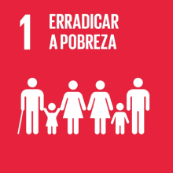 Objetivo 1: Erradicar a pobreza em todas as suas formas, em todos os lugares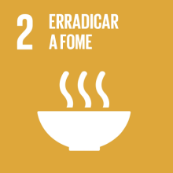 Objetivo 2: Erradicar a fome, alcançar a segurança alimentar, melhorar a nutrição e promover a agricultura sustentável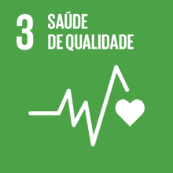 Objetivo 3:  Garantir o acesso à saúde de qualidade e promover o bem-estar para todos, em todas as idades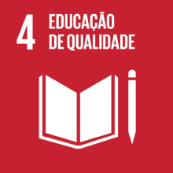 Objetivo 4: Garantir o acesso à educação inclusiva, de qualidade e equitativa, e promover oportunidades de aprendizagem ao longo da vida para todos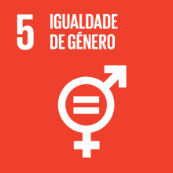 Objetivo 5: Alcançar a igualdade de género e empoderar todas as mulheres e raparigas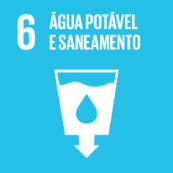 Objetivo 6: Garantir a disponibilidade e a gestão sustentável da água potável e do saneamento para todos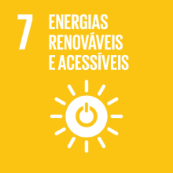 Objetivo 7: Garantir o acesso a fontes de energia fiáveis, sustentáveis e modernas para todos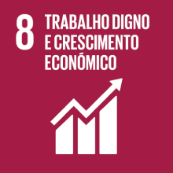 Objetivo 8: Promover o crescimento económico inclusivo e sustentável, o emprego pleno e produtivo e o trabalho digno para todos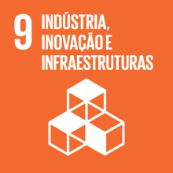 Objetivo 9: Construir infraestruturas resilientes, promover a industrialização inclusiva e sustentável e fomentar a inovação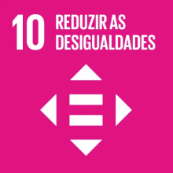 Objetivo 10: Reduzir as desigualdades no interior dos países e entre países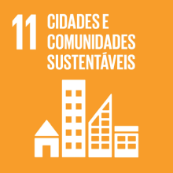 Objetivo 11: Tornar as cidades e comunidades inclusivas, seguras, resilientes e sustentáveis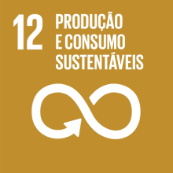 Objetivo 12: Garantir padrões de consumo e de produção sustentáveis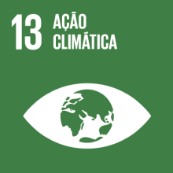 Objetivo 13: Adotar medidas urgentes para combater as alterações climáticas e os seus impactos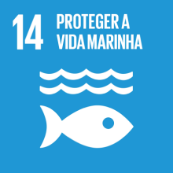 Objetivo 14: Conservar e usar de forma sustentável os oceanos, mares e os recursos marinhos para o desenvolvimento sustentável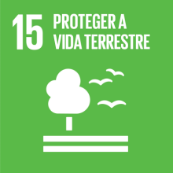 Objetivo 15: Proteger, restaurar e promover o uso sustentável dos ecossistemas terrestres, gerir de forma sustentável as florestas, combater a desertificação, travar e reverter a degradação dos solos e travar a perda de biodiversidade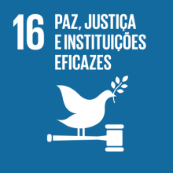 Objetivo 16: Promover sociedades pacíficas e inclusivas para o desenvolvimento sustentável, proporcionar o acesso à justiça para todos e construir instituições eficazes, responsáveis e inclusivas a todos os níveis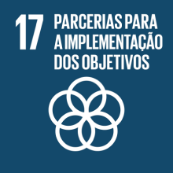 Objetivo 17: Reforçar os meios de implementação e revitalizar a Parceria Global para o Desenvolvimento SustentávelEntidade(s) líder(es) e parceiros do projeto – Projeto 1Entidade(s) líder(es) e parceiros do projeto – Projeto 1Entidade(s) líder(es) e parceiros do projeto – Projeto 1Entidade(s) líder(es) e parceiros do projeto – Projeto 1Entidade(s) líder(es) e parceiros do projeto – Projeto 1Visão geral das entidades envolvidasVisão geral das entidades envolvidasVisão geral das entidades envolvidasVisão geral das entidades envolvidasVisão geral das entidades envolvidasPor favor, descreva de forma sucinta:as entidades envolvidas na implementação do projeto, bem como o seu interesse e participação, diferenciando entre a entidade líder do projeto proposto e outras organizações a este associado;experiências prévias da(s) entidade(s) líder(es) no desenvolvimento e implementação de projetos semelhantes;o nível de compromisso das entidades líderes e associadas ao projeto proposto;Documentos de apoio que podem ser submetidos para esta secção:  Cartas de apoio/compromisso para o projeto de investimento proposto pelas organizações associadas, referências de projetos de investimento implementados pelo promotor do projeto, etc. Por favor, descreva de forma sucinta:as entidades envolvidas na implementação do projeto, bem como o seu interesse e participação, diferenciando entre a entidade líder do projeto proposto e outras organizações a este associado;experiências prévias da(s) entidade(s) líder(es) no desenvolvimento e implementação de projetos semelhantes;o nível de compromisso das entidades líderes e associadas ao projeto proposto;Documentos de apoio que podem ser submetidos para esta secção:  Cartas de apoio/compromisso para o projeto de investimento proposto pelas organizações associadas, referências de projetos de investimento implementados pelo promotor do projeto, etc. Por favor, descreva de forma sucinta:as entidades envolvidas na implementação do projeto, bem como o seu interesse e participação, diferenciando entre a entidade líder do projeto proposto e outras organizações a este associado;experiências prévias da(s) entidade(s) líder(es) no desenvolvimento e implementação de projetos semelhantes;o nível de compromisso das entidades líderes e associadas ao projeto proposto;Documentos de apoio que podem ser submetidos para esta secção:  Cartas de apoio/compromisso para o projeto de investimento proposto pelas organizações associadas, referências de projetos de investimento implementados pelo promotor do projeto, etc. Por favor, descreva de forma sucinta:as entidades envolvidas na implementação do projeto, bem como o seu interesse e participação, diferenciando entre a entidade líder do projeto proposto e outras organizações a este associado;experiências prévias da(s) entidade(s) líder(es) no desenvolvimento e implementação de projetos semelhantes;o nível de compromisso das entidades líderes e associadas ao projeto proposto;Documentos de apoio que podem ser submetidos para esta secção:  Cartas de apoio/compromisso para o projeto de investimento proposto pelas organizações associadas, referências de projetos de investimento implementados pelo promotor do projeto, etc. Por favor, descreva de forma sucinta:as entidades envolvidas na implementação do projeto, bem como o seu interesse e participação, diferenciando entre a entidade líder do projeto proposto e outras organizações a este associado;experiências prévias da(s) entidade(s) líder(es) no desenvolvimento e implementação de projetos semelhantes;o nível de compromisso das entidades líderes e associadas ao projeto proposto;Documentos de apoio que podem ser submetidos para esta secção:  Cartas de apoio/compromisso para o projeto de investimento proposto pelas organizações associadas, referências de projetos de investimento implementados pelo promotor do projeto, etc. Propriedade de ativos e de gestãoPropriedade de ativos e de gestãoPropriedade de ativos e de gestãoPropriedade de ativos e de gestãoPropriedade de ativos e de gestãoPor favor, descreva de forma sucinta:a estrutura de propriedade da(s) entidade(s) líder(es) relativamente aos ativos do projeto proposto;as relações (legais) entre a(s) entidade(s) líder(es) e associadas para o desenvolvimento e implementação do projeto proposto;a estrutura organizacional e processos de tomada de decisão para a implementação do projeto, explicando como as decisões são tomadas e quem o faz.Se aplicável, por favor utilize o organograma em baixo para apresentação da estrutura de gestão/administração para o desenvolvimento e implementação do projeto proposto.Por favor, descreva de forma sucinta:a estrutura de propriedade da(s) entidade(s) líder(es) relativamente aos ativos do projeto proposto;as relações (legais) entre a(s) entidade(s) líder(es) e associadas para o desenvolvimento e implementação do projeto proposto;a estrutura organizacional e processos de tomada de decisão para a implementação do projeto, explicando como as decisões são tomadas e quem o faz.Se aplicável, por favor utilize o organograma em baixo para apresentação da estrutura de gestão/administração para o desenvolvimento e implementação do projeto proposto.Por favor, descreva de forma sucinta:a estrutura de propriedade da(s) entidade(s) líder(es) relativamente aos ativos do projeto proposto;as relações (legais) entre a(s) entidade(s) líder(es) e associadas para o desenvolvimento e implementação do projeto proposto;a estrutura organizacional e processos de tomada de decisão para a implementação do projeto, explicando como as decisões são tomadas e quem o faz.Se aplicável, por favor utilize o organograma em baixo para apresentação da estrutura de gestão/administração para o desenvolvimento e implementação do projeto proposto.Por favor, descreva de forma sucinta:a estrutura de propriedade da(s) entidade(s) líder(es) relativamente aos ativos do projeto proposto;as relações (legais) entre a(s) entidade(s) líder(es) e associadas para o desenvolvimento e implementação do projeto proposto;a estrutura organizacional e processos de tomada de decisão para a implementação do projeto, explicando como as decisões são tomadas e quem o faz.Se aplicável, por favor utilize o organograma em baixo para apresentação da estrutura de gestão/administração para o desenvolvimento e implementação do projeto proposto.Por favor, descreva de forma sucinta:a estrutura de propriedade da(s) entidade(s) líder(es) relativamente aos ativos do projeto proposto;as relações (legais) entre a(s) entidade(s) líder(es) e associadas para o desenvolvimento e implementação do projeto proposto;a estrutura organizacional e processos de tomada de decisão para a implementação do projeto, explicando como as decisões são tomadas e quem o faz.Se aplicável, por favor utilize o organograma em baixo para apresentação da estrutura de gestão/administração para o desenvolvimento e implementação do projeto proposto.Perfil de risco da(s) entidade(s) que serão financeiramente responsáveisPerfil de risco da(s) entidade(s) que serão financeiramente responsáveisPerfil de risco da(s) entidade(s) que serão financeiramente responsáveisPerfil de risco da(s) entidade(s) que serão financeiramente responsáveisPerfil de risco da(s) entidade(s) que serão financeiramente responsáveisPor favor, forneça informação relativa ao perfil de risco financeira da(s) entidade(s) que serão financeiramente responsáveis pelo desenvolvimento e implementação do projeto. Isto pode incluir, por exemplo, uma avaliação financeira, títulos e garantias e/ou notação de crédito das entidades financeiramente responsáveis, se disponível. Documentos de apoio que podem ser submetidos para esta secção:  orçamentos municipais e demonstrativos financeiros dos anos anteriores, comprovativo de credibilidade dos promotores do projeto, por exemplo, análise da situação financeira do governo local, avaliação da economia local sobre a qual o município opera, avaliação do ambiente macroeconómico nacional, etc. Por favor, forneça informação relativa ao perfil de risco financeira da(s) entidade(s) que serão financeiramente responsáveis pelo desenvolvimento e implementação do projeto. Isto pode incluir, por exemplo, uma avaliação financeira, títulos e garantias e/ou notação de crédito das entidades financeiramente responsáveis, se disponível. Documentos de apoio que podem ser submetidos para esta secção:  orçamentos municipais e demonstrativos financeiros dos anos anteriores, comprovativo de credibilidade dos promotores do projeto, por exemplo, análise da situação financeira do governo local, avaliação da economia local sobre a qual o município opera, avaliação do ambiente macroeconómico nacional, etc. Por favor, forneça informação relativa ao perfil de risco financeira da(s) entidade(s) que serão financeiramente responsáveis pelo desenvolvimento e implementação do projeto. Isto pode incluir, por exemplo, uma avaliação financeira, títulos e garantias e/ou notação de crédito das entidades financeiramente responsáveis, se disponível. Documentos de apoio que podem ser submetidos para esta secção:  orçamentos municipais e demonstrativos financeiros dos anos anteriores, comprovativo de credibilidade dos promotores do projeto, por exemplo, análise da situação financeira do governo local, avaliação da economia local sobre a qual o município opera, avaliação do ambiente macroeconómico nacional, etc. Por favor, forneça informação relativa ao perfil de risco financeira da(s) entidade(s) que serão financeiramente responsáveis pelo desenvolvimento e implementação do projeto. Isto pode incluir, por exemplo, uma avaliação financeira, títulos e garantias e/ou notação de crédito das entidades financeiramente responsáveis, se disponível. Documentos de apoio que podem ser submetidos para esta secção:  orçamentos municipais e demonstrativos financeiros dos anos anteriores, comprovativo de credibilidade dos promotores do projeto, por exemplo, análise da situação financeira do governo local, avaliação da economia local sobre a qual o município opera, avaliação do ambiente macroeconómico nacional, etc. Por favor, forneça informação relativa ao perfil de risco financeira da(s) entidade(s) que serão financeiramente responsáveis pelo desenvolvimento e implementação do projeto. Isto pode incluir, por exemplo, uma avaliação financeira, títulos e garantias e/ou notação de crédito das entidades financeiramente responsáveis, se disponível. Documentos de apoio que podem ser submetidos para esta secção:  orçamentos municipais e demonstrativos financeiros dos anos anteriores, comprovativo de credibilidade dos promotores do projeto, por exemplo, análise da situação financeira do governo local, avaliação da economia local sobre a qual o município opera, avaliação do ambiente macroeconómico nacional, etc. Análise de parceirosAnálise de parceirosAnálise de parceirosAnálise de parceirosAnálise de parceirosPor favor, descreva:outros parceiros envolvidos (sociedade civil, academia, parceiros económicos, etc.) e a sua função no desenvolvimento e implementação bem-sucedida do projeto; as necessidades e expectativas dos parceiros envolvidos relativamente ao projeto proposto; o atual nível de apoio dos parceiros identificados para o desenvolvimento e implementação do projeto proposto.Documentos de apoio que podem ser submetidos para esta secção:  relatório sobre os resultados de uma análise de parceiros realizada para o projeto de investimento proposto, relatório sobre os resultados relativos a processos de consulta pública e reuniões de parceiros, etc.Por favor, descreva:outros parceiros envolvidos (sociedade civil, academia, parceiros económicos, etc.) e a sua função no desenvolvimento e implementação bem-sucedida do projeto; as necessidades e expectativas dos parceiros envolvidos relativamente ao projeto proposto; o atual nível de apoio dos parceiros identificados para o desenvolvimento e implementação do projeto proposto.Documentos de apoio que podem ser submetidos para esta secção:  relatório sobre os resultados de uma análise de parceiros realizada para o projeto de investimento proposto, relatório sobre os resultados relativos a processos de consulta pública e reuniões de parceiros, etc.Por favor, descreva:outros parceiros envolvidos (sociedade civil, academia, parceiros económicos, etc.) e a sua função no desenvolvimento e implementação bem-sucedida do projeto; as necessidades e expectativas dos parceiros envolvidos relativamente ao projeto proposto; o atual nível de apoio dos parceiros identificados para o desenvolvimento e implementação do projeto proposto.Documentos de apoio que podem ser submetidos para esta secção:  relatório sobre os resultados de uma análise de parceiros realizada para o projeto de investimento proposto, relatório sobre os resultados relativos a processos de consulta pública e reuniões de parceiros, etc.Por favor, descreva:outros parceiros envolvidos (sociedade civil, academia, parceiros económicos, etc.) e a sua função no desenvolvimento e implementação bem-sucedida do projeto; as necessidades e expectativas dos parceiros envolvidos relativamente ao projeto proposto; o atual nível de apoio dos parceiros identificados para o desenvolvimento e implementação do projeto proposto.Documentos de apoio que podem ser submetidos para esta secção:  relatório sobre os resultados de uma análise de parceiros realizada para o projeto de investimento proposto, relatório sobre os resultados relativos a processos de consulta pública e reuniões de parceiros, etc.Por favor, descreva:outros parceiros envolvidos (sociedade civil, academia, parceiros económicos, etc.) e a sua função no desenvolvimento e implementação bem-sucedida do projeto; as necessidades e expectativas dos parceiros envolvidos relativamente ao projeto proposto; o atual nível de apoio dos parceiros identificados para o desenvolvimento e implementação do projeto proposto.Documentos de apoio que podem ser submetidos para esta secção:  relatório sobre os resultados de uma análise de parceiros realizada para o projeto de investimento proposto, relatório sobre os resultados relativos a processos de consulta pública e reuniões de parceiros, etc.Estratégia para o envolvimento dos parceirosEstratégia para o envolvimento dos parceirosEstratégia para o envolvimento dos parceirosEstratégia para o envolvimento dos parceirosEstratégia para o envolvimento dos parceirosPor favor, utilize a tabela em baixo para descrever a estratégia prevista para incentivar o envolvimento dos parceiros listados na secção 3.2.4: Tipos de parceiros podem ser, por exemplo, fornecedores de energia, empresas de serviços energéticos, negócios locais, cidadão, residentes na área de implementação do projeto, grupos ambientais, organizações comunitárias, empresas de construção e empreiteiros, etc.  O interesse de cada parceiro no projeto proposto pode ser classificado através da escala na respetiva coluna. Por favor, selecione uma caixa, caso o respetivo parceiro baixo interesse com o desenvolvimento e implementação do projeto proposto; duas caixas caso o respetivo parceiro tenha médio interesse no desenvolvimento e implementação do projeto proposto; e três caixas caso o respetivo parceiro tenha elevado interesse no desenvolvimento e implementação do projeto proposto.A influência de cada parceiro no projeto proposto pode ser também classificada através da escala na respetiva coluna. Por favor, selecione uma caixa caso o respetivo parceiro tenha baixa influência nos resultados do projeto; duas caixas caso o respetivo parceiro tenha média influência nos resultados do projeto; e três caixas caso o respetivo parceiro tenha elevada influência nos resultados do projeto.Atividades de envolvimento podem incluir informação geral e atividades de sensibilização, inquéritos e estudos, consulta pública e reuniões de parceiros, organização de focus groups, desenvolvimento de ferramentas de colaboração, eventos comunitários, etc. Instrumentos/ canais de comunicação referem-se, por exemplo, a comunicação via e-mails, chamadas telefónicas e videoconferências, website do projeto, redes sociais, newsletters, etc.Por favor, utilize a tabela em baixo para descrever a estratégia prevista para incentivar o envolvimento dos parceiros listados na secção 3.2.4: Tipos de parceiros podem ser, por exemplo, fornecedores de energia, empresas de serviços energéticos, negócios locais, cidadão, residentes na área de implementação do projeto, grupos ambientais, organizações comunitárias, empresas de construção e empreiteiros, etc.  O interesse de cada parceiro no projeto proposto pode ser classificado através da escala na respetiva coluna. Por favor, selecione uma caixa, caso o respetivo parceiro baixo interesse com o desenvolvimento e implementação do projeto proposto; duas caixas caso o respetivo parceiro tenha médio interesse no desenvolvimento e implementação do projeto proposto; e três caixas caso o respetivo parceiro tenha elevado interesse no desenvolvimento e implementação do projeto proposto.A influência de cada parceiro no projeto proposto pode ser também classificada através da escala na respetiva coluna. Por favor, selecione uma caixa caso o respetivo parceiro tenha baixa influência nos resultados do projeto; duas caixas caso o respetivo parceiro tenha média influência nos resultados do projeto; e três caixas caso o respetivo parceiro tenha elevada influência nos resultados do projeto.Atividades de envolvimento podem incluir informação geral e atividades de sensibilização, inquéritos e estudos, consulta pública e reuniões de parceiros, organização de focus groups, desenvolvimento de ferramentas de colaboração, eventos comunitários, etc. Instrumentos/ canais de comunicação referem-se, por exemplo, a comunicação via e-mails, chamadas telefónicas e videoconferências, website do projeto, redes sociais, newsletters, etc.Por favor, utilize a tabela em baixo para descrever a estratégia prevista para incentivar o envolvimento dos parceiros listados na secção 3.2.4: Tipos de parceiros podem ser, por exemplo, fornecedores de energia, empresas de serviços energéticos, negócios locais, cidadão, residentes na área de implementação do projeto, grupos ambientais, organizações comunitárias, empresas de construção e empreiteiros, etc.  O interesse de cada parceiro no projeto proposto pode ser classificado através da escala na respetiva coluna. Por favor, selecione uma caixa, caso o respetivo parceiro baixo interesse com o desenvolvimento e implementação do projeto proposto; duas caixas caso o respetivo parceiro tenha médio interesse no desenvolvimento e implementação do projeto proposto; e três caixas caso o respetivo parceiro tenha elevado interesse no desenvolvimento e implementação do projeto proposto.A influência de cada parceiro no projeto proposto pode ser também classificada através da escala na respetiva coluna. Por favor, selecione uma caixa caso o respetivo parceiro tenha baixa influência nos resultados do projeto; duas caixas caso o respetivo parceiro tenha média influência nos resultados do projeto; e três caixas caso o respetivo parceiro tenha elevada influência nos resultados do projeto.Atividades de envolvimento podem incluir informação geral e atividades de sensibilização, inquéritos e estudos, consulta pública e reuniões de parceiros, organização de focus groups, desenvolvimento de ferramentas de colaboração, eventos comunitários, etc. Instrumentos/ canais de comunicação referem-se, por exemplo, a comunicação via e-mails, chamadas telefónicas e videoconferências, website do projeto, redes sociais, newsletters, etc.Por favor, utilize a tabela em baixo para descrever a estratégia prevista para incentivar o envolvimento dos parceiros listados na secção 3.2.4: Tipos de parceiros podem ser, por exemplo, fornecedores de energia, empresas de serviços energéticos, negócios locais, cidadão, residentes na área de implementação do projeto, grupos ambientais, organizações comunitárias, empresas de construção e empreiteiros, etc.  O interesse de cada parceiro no projeto proposto pode ser classificado através da escala na respetiva coluna. Por favor, selecione uma caixa, caso o respetivo parceiro baixo interesse com o desenvolvimento e implementação do projeto proposto; duas caixas caso o respetivo parceiro tenha médio interesse no desenvolvimento e implementação do projeto proposto; e três caixas caso o respetivo parceiro tenha elevado interesse no desenvolvimento e implementação do projeto proposto.A influência de cada parceiro no projeto proposto pode ser também classificada através da escala na respetiva coluna. Por favor, selecione uma caixa caso o respetivo parceiro tenha baixa influência nos resultados do projeto; duas caixas caso o respetivo parceiro tenha média influência nos resultados do projeto; e três caixas caso o respetivo parceiro tenha elevada influência nos resultados do projeto.Atividades de envolvimento podem incluir informação geral e atividades de sensibilização, inquéritos e estudos, consulta pública e reuniões de parceiros, organização de focus groups, desenvolvimento de ferramentas de colaboração, eventos comunitários, etc. Instrumentos/ canais de comunicação referem-se, por exemplo, a comunicação via e-mails, chamadas telefónicas e videoconferências, website do projeto, redes sociais, newsletters, etc.Por favor, utilize a tabela em baixo para descrever a estratégia prevista para incentivar o envolvimento dos parceiros listados na secção 3.2.4: Tipos de parceiros podem ser, por exemplo, fornecedores de energia, empresas de serviços energéticos, negócios locais, cidadão, residentes na área de implementação do projeto, grupos ambientais, organizações comunitárias, empresas de construção e empreiteiros, etc.  O interesse de cada parceiro no projeto proposto pode ser classificado através da escala na respetiva coluna. Por favor, selecione uma caixa, caso o respetivo parceiro baixo interesse com o desenvolvimento e implementação do projeto proposto; duas caixas caso o respetivo parceiro tenha médio interesse no desenvolvimento e implementação do projeto proposto; e três caixas caso o respetivo parceiro tenha elevado interesse no desenvolvimento e implementação do projeto proposto.A influência de cada parceiro no projeto proposto pode ser também classificada através da escala na respetiva coluna. Por favor, selecione uma caixa caso o respetivo parceiro tenha baixa influência nos resultados do projeto; duas caixas caso o respetivo parceiro tenha média influência nos resultados do projeto; e três caixas caso o respetivo parceiro tenha elevada influência nos resultados do projeto.Atividades de envolvimento podem incluir informação geral e atividades de sensibilização, inquéritos e estudos, consulta pública e reuniões de parceiros, organização de focus groups, desenvolvimento de ferramentas de colaboração, eventos comunitários, etc. Instrumentos/ canais de comunicação referem-se, por exemplo, a comunicação via e-mails, chamadas telefónicas e videoconferências, website do projeto, redes sociais, newsletters, etc.Tipo de parceiroInteresse no projetoInfluência no projetoAtividades de envolvimento planeadasInstrumentos/ canais de comunicaçãoAnálise legal – Projeto 1Viabilidade legal do investimento previstoPor favor, descreva os requisitos legais (locais, nacionais e potencialmente internacionais) aplicáveis ao investimento planeado, por exemplo, regulamentações relativas a: esquemas de investimento disponíveis e condições;abordagem prevista para o investimento;a estrutura e duração das fases individuais do investimento (incluindo aquisição pública ou regras de contabilidade de dívida).Por favor, inclua descrição de qualquer avaliação preparatória e estudos realizados no curso do desenvolvimento do conceito de investimento relativos aos requisitos legais aplicáveis ao projeto. Caso uma Avaliação de Impacto Ambiental (AIA) seja necessária, por favor indique se já foi executada e quais os principais resultados.Documentos de apoio que podem ser submetidos para esta secção:  Análises legais executadas para o projeto proposto, outras avaliações preparatórias e estudos relativos aos requisitos legais aplicáveis ao projeto, Avaliação de Impacto Ambiental (AIA).Incentivos legais/regulamentares e obstáculosPor favor, descreva quaisquer incentivos legais/regulamentares potenciais e como serão utilizados para benefícios do projeto proposto, assim como quaisquer obstáculos legais/regulamentares e como podem ser mitigados. Análise económica e financeira – Projeto 1 Análise económica e financeira – Projeto 1 Análise económica e financeira – Projeto 1 Análise económica e financeira – Projeto 1 Análise económica e financeira – Projeto 1 Análise económica e financeira – Projeto 1 Análise económica e financeira – Projeto 1 Custos e receitas estimadasCustos e receitas estimadasCustos e receitas estimadasCustos e receitas estimadasCustos e receitas estimadasCustos e receitas estimadasCustos e receitas estimadasTendo por base as estimativas realizadas através do ficheiro Excel Modelo Financeiro da EUCF para o projeto, por favor resuma nas tabelas em baixo:As poupanças esperadas e outras receitas, indicando os valores em EUR/ano e em percentagem relativas às receitas totais.Os custos estimados por categoria de custo, com a distinção entre CAPEX e OPEX, indicando os valores em EUR/ano para OPEX, em EUR para CAPEX, e em percentagem considerando o CAPEX e OPEX total.Tendo por base as estimativas realizadas através do ficheiro Excel Modelo Financeiro da EUCF para o projeto, por favor resuma nas tabelas em baixo:As poupanças esperadas e outras receitas, indicando os valores em EUR/ano e em percentagem relativas às receitas totais.Os custos estimados por categoria de custo, com a distinção entre CAPEX e OPEX, indicando os valores em EUR/ano para OPEX, em EUR para CAPEX, e em percentagem considerando o CAPEX e OPEX total.Tendo por base as estimativas realizadas através do ficheiro Excel Modelo Financeiro da EUCF para o projeto, por favor resuma nas tabelas em baixo:As poupanças esperadas e outras receitas, indicando os valores em EUR/ano e em percentagem relativas às receitas totais.Os custos estimados por categoria de custo, com a distinção entre CAPEX e OPEX, indicando os valores em EUR/ano para OPEX, em EUR para CAPEX, e em percentagem considerando o CAPEX e OPEX total.Tendo por base as estimativas realizadas através do ficheiro Excel Modelo Financeiro da EUCF para o projeto, por favor resuma nas tabelas em baixo:As poupanças esperadas e outras receitas, indicando os valores em EUR/ano e em percentagem relativas às receitas totais.Os custos estimados por categoria de custo, com a distinção entre CAPEX e OPEX, indicando os valores em EUR/ano para OPEX, em EUR para CAPEX, e em percentagem considerando o CAPEX e OPEX total.Tendo por base as estimativas realizadas através do ficheiro Excel Modelo Financeiro da EUCF para o projeto, por favor resuma nas tabelas em baixo:As poupanças esperadas e outras receitas, indicando os valores em EUR/ano e em percentagem relativas às receitas totais.Os custos estimados por categoria de custo, com a distinção entre CAPEX e OPEX, indicando os valores em EUR/ano para OPEX, em EUR para CAPEX, e em percentagem considerando o CAPEX e OPEX total.Tendo por base as estimativas realizadas através do ficheiro Excel Modelo Financeiro da EUCF para o projeto, por favor resuma nas tabelas em baixo:As poupanças esperadas e outras receitas, indicando os valores em EUR/ano e em percentagem relativas às receitas totais.Os custos estimados por categoria de custo, com a distinção entre CAPEX e OPEX, indicando os valores em EUR/ano para OPEX, em EUR para CAPEX, e em percentagem considerando o CAPEX e OPEX total.Tendo por base as estimativas realizadas através do ficheiro Excel Modelo Financeiro da EUCF para o projeto, por favor resuma nas tabelas em baixo:As poupanças esperadas e outras receitas, indicando os valores em EUR/ano e em percentagem relativas às receitas totais.Os custos estimados por categoria de custo, com a distinção entre CAPEX e OPEX, indicando os valores em EUR/ano para OPEX, em EUR para CAPEX, e em percentagem considerando o CAPEX e OPEX total.Receitas – Projeto 1Receitas – Projeto 1Receitas – Projeto 1Receitas – Projeto 1Receitas – Projeto 1Receitas – Projeto 1Receitas – Projeto 1Vendas TotaisEUR/anoEUR/anoEUR/anoEUR/anoEUR/ano%Rendas TotaisEUR/anoEUR/anoEUR/anoEUR/anoEUR/ano%Receitas recorrentes totais(por exemplo, subscrições, vendas de energia) EUR/anoEUR/anoEUR/anoEUR/anoEUR/ano%TOTAL (ano)EUR/anoEUR/anoEUR/anoEUR/anoEUR/ano100%CAPEX – Projeto 1CAPEX – Projeto 1CAPEX – Projeto 1CAPEX – Projeto 1CAPEX – Projeto 1CAPEX – Projeto 1CAPEX – Projeto 1Estudo de viabilidadeEUREUREUREUR%%Fase de construção 1EUREUREUREUR%%Fase de construção 2EUREUREUREUR%%…EUREUREUREUR%%TOTALEUREUREUREUR100%100%OPEX – Projeto 1(Linhas adicionais podem ser acrescentadas às tabelas, caso outras categorias de custos de operação estejam previstas) OPEX – Projeto 1(Linhas adicionais podem ser acrescentadas às tabelas, caso outras categorias de custos de operação estejam previstas) OPEX – Projeto 1(Linhas adicionais podem ser acrescentadas às tabelas, caso outras categorias de custos de operação estejam previstas) OPEX – Projeto 1(Linhas adicionais podem ser acrescentadas às tabelas, caso outras categorias de custos de operação estejam previstas) OPEX – Projeto 1(Linhas adicionais podem ser acrescentadas às tabelas, caso outras categorias de custos de operação estejam previstas) OPEX – Projeto 1(Linhas adicionais podem ser acrescentadas às tabelas, caso outras categorias de custos de operação estejam previstas) OPEX – Projeto 1(Linhas adicionais podem ser acrescentadas às tabelas, caso outras categorias de custos de operação estejam previstas) AluguerEUR/anoEUR/anoEUR/anoEUR/ano%%Salários e vencimentosEUR/anoEUR/anoEUR/anoEUR/ano%%Contabilidade e taxas legais EUR/anoEUR/anoEUR/anoEUR/ano%%Vendas e custos de marketingEUR/anoEUR/anoEUR/anoEUR/ano%%Materiais de escritórioEUR/anoEUR/anoEUR/anoEUR/ano%%ReparaçõesEUR/anoEUR/anoEUR/anoEUR/ano%%Despesas com serviços públicosEUR/anoEUR/anoEUR/anoEUR/ano%%Custos de produtos vendidosEUR/anoEUR/anoEUR/anoEUR/ano%%Despesas bancáriasEUR/anoEUR/anoEUR/anoEUR/ano%%Custo de energiaEUR/anoEUR/anoEUR/anoEUR/ano%%…EUR/anoEUR/anoEUR/anoEUR/ano%%TOTAL (ano)EUR/anoEUR/anoEUR/anoEUR/ano100%100%Indicadores financeirosIndicadores financeirosIndicadores financeirosIndicadores financeirosIndicadores financeirosIndicadores financeirosIndicadores financeirosTendo por base as estimativas realizadas no ficheiro Excel Modelo Financeiro da EUCF, por favor indique na tabela em baixo os indicadores financeiros calculados para o projeto proposto. Tendo por base as estimativas realizadas no ficheiro Excel Modelo Financeiro da EUCF, por favor indique na tabela em baixo os indicadores financeiros calculados para o projeto proposto. Tendo por base as estimativas realizadas no ficheiro Excel Modelo Financeiro da EUCF, por favor indique na tabela em baixo os indicadores financeiros calculados para o projeto proposto. Tendo por base as estimativas realizadas no ficheiro Excel Modelo Financeiro da EUCF, por favor indique na tabela em baixo os indicadores financeiros calculados para o projeto proposto. Tendo por base as estimativas realizadas no ficheiro Excel Modelo Financeiro da EUCF, por favor indique na tabela em baixo os indicadores financeiros calculados para o projeto proposto. Tendo por base as estimativas realizadas no ficheiro Excel Modelo Financeiro da EUCF, por favor indique na tabela em baixo os indicadores financeiros calculados para o projeto proposto. Tendo por base as estimativas realizadas no ficheiro Excel Modelo Financeiro da EUCF, por favor indique na tabela em baixo os indicadores financeiros calculados para o projeto proposto. Taxa Interna de Rentabilidade (TIR)(Não é significativo para projetos financiados sem capital) Taxa Interna de Rentabilidade (TIR)(Não é significativo para projetos financiados sem capital) Taxa Interna de Rentabilidade (TIR)(Não é significativo para projetos financiados sem capital) %%%%Taxa Interna de Rentabilidade do projeto (TIR)Taxa Interna de Rentabilidade do projeto (TIR)Taxa Interna de Rentabilidade do projeto (TIR)%%%%Período de amortização(Não é significativo para projetos financiados sem capital) Período de amortização(Não é significativo para projetos financiados sem capital) Período de amortização(Não é significativo para projetos financiados sem capital) anosanosanosanosValor Atual Líquido (VAL)(Não é significativo para projetos financiados por fontes não reembolsáveis)Valor Atual Líquido (VAL)(Não é significativo para projetos financiados por fontes não reembolsáveis)Valor Atual Líquido (VAL)(Não é significativo para projetos financiados por fontes não reembolsáveis)EUREUREUREURAbordagem do financiamento e fontesAbordagem do financiamento e fontesAbordagem do financiamento e fontesAbordagem do financiamento e fontesAbordagem do financiamento e fontesAbordagem do financiamento e fontesAbordagem do financiamento e fontesTendo por base as estimativas realizadas no ficheiro Excel Modelo Financeiro da EUCF, por favor indique a dimensão total do investimento para o projeto proposto e a composição deste valor em termos de fontes de financiamento para a sua implementação. As fontes de financiamento do investimento total devem ser distinguidas entre fontes de financiamento reembolsáveis e não reembolsáveis. As fontes reembolsáveis podem ainda ser distinguidas entre fontes de financiamento públicas ou privadas, indicando qual de cada fonte específica deve constituir a abordagem de financiamento prevista.  Tendo por base as estimativas realizadas no ficheiro Excel Modelo Financeiro da EUCF, por favor indique a dimensão total do investimento para o projeto proposto e a composição deste valor em termos de fontes de financiamento para a sua implementação. As fontes de financiamento do investimento total devem ser distinguidas entre fontes de financiamento reembolsáveis e não reembolsáveis. As fontes reembolsáveis podem ainda ser distinguidas entre fontes de financiamento públicas ou privadas, indicando qual de cada fonte específica deve constituir a abordagem de financiamento prevista.  Tendo por base as estimativas realizadas no ficheiro Excel Modelo Financeiro da EUCF, por favor indique a dimensão total do investimento para o projeto proposto e a composição deste valor em termos de fontes de financiamento para a sua implementação. As fontes de financiamento do investimento total devem ser distinguidas entre fontes de financiamento reembolsáveis e não reembolsáveis. As fontes reembolsáveis podem ainda ser distinguidas entre fontes de financiamento públicas ou privadas, indicando qual de cada fonte específica deve constituir a abordagem de financiamento prevista.  Tendo por base as estimativas realizadas no ficheiro Excel Modelo Financeiro da EUCF, por favor indique a dimensão total do investimento para o projeto proposto e a composição deste valor em termos de fontes de financiamento para a sua implementação. As fontes de financiamento do investimento total devem ser distinguidas entre fontes de financiamento reembolsáveis e não reembolsáveis. As fontes reembolsáveis podem ainda ser distinguidas entre fontes de financiamento públicas ou privadas, indicando qual de cada fonte específica deve constituir a abordagem de financiamento prevista.  Tendo por base as estimativas realizadas no ficheiro Excel Modelo Financeiro da EUCF, por favor indique a dimensão total do investimento para o projeto proposto e a composição deste valor em termos de fontes de financiamento para a sua implementação. As fontes de financiamento do investimento total devem ser distinguidas entre fontes de financiamento reembolsáveis e não reembolsáveis. As fontes reembolsáveis podem ainda ser distinguidas entre fontes de financiamento públicas ou privadas, indicando qual de cada fonte específica deve constituir a abordagem de financiamento prevista.  Tendo por base as estimativas realizadas no ficheiro Excel Modelo Financeiro da EUCF, por favor indique a dimensão total do investimento para o projeto proposto e a composição deste valor em termos de fontes de financiamento para a sua implementação. As fontes de financiamento do investimento total devem ser distinguidas entre fontes de financiamento reembolsáveis e não reembolsáveis. As fontes reembolsáveis podem ainda ser distinguidas entre fontes de financiamento públicas ou privadas, indicando qual de cada fonte específica deve constituir a abordagem de financiamento prevista.  Tendo por base as estimativas realizadas no ficheiro Excel Modelo Financeiro da EUCF, por favor indique a dimensão total do investimento para o projeto proposto e a composição deste valor em termos de fontes de financiamento para a sua implementação. As fontes de financiamento do investimento total devem ser distinguidas entre fontes de financiamento reembolsáveis e não reembolsáveis. As fontes reembolsáveis podem ainda ser distinguidas entre fontes de financiamento públicas ou privadas, indicando qual de cada fonte específica deve constituir a abordagem de financiamento prevista.  Dimensão total do investimento – Projeto 1Dimensão total do investimento – Projeto 1EUREUR100%100%100%Fontes de financiamento não reembolsáveisFontes de financiamento não reembolsáveisEUREUR% do investimento total% do investimento total% do investimento totalSubvenções/subsídios municipais/regionaisSubvenções/subsídios municipais/regionaisEUREUR% do financiamento não reembolsável total% do financiamento não reembolsável total% do financiamento não reembolsável totalSubvenções/subsídios nacionaisSubvenções/subsídios nacionaisEUREUR% do financiamento não reembolsável total% do financiamento não reembolsável total% do financiamento não reembolsável totalSubvenções/subsídios europeusSubvenções/subsídios europeusEUREUR% do financiamento não reembolsável total% do financiamento não reembolsável total% do financiamento não reembolsável totalRecursos municipais própriosRecursos municipais própriosEUREUR% do financiamento não reembolsável total% do financiamento não reembolsável total% do financiamento não reembolsável totalOutras (por favor, especificar em baixo)Outras (por favor, especificar em baixo)EUREUR% do financiamento não reembolsável total% do financiamento não reembolsável total% do financiamento não reembolsável totalOutras fontes de financiamento não reembolsáveis: …………………………………………………………………Outras fontes de financiamento não reembolsáveis: …………………………………………………………………Outras fontes de financiamento não reembolsáveis: …………………………………………………………………Outras fontes de financiamento não reembolsáveis: …………………………………………………………………Outras fontes de financiamento não reembolsáveis: …………………………………………………………………Outras fontes de financiamento não reembolsáveis: …………………………………………………………………Outras fontes de financiamento não reembolsáveis: …………………………………………………………………Outras fontes de financiamento não reembolsáveis: …………………………………………………………………Fontes de financiamento reembolsávelFontes de financiamento reembolsávelEUREUR% do investimento total% do investimento total% do investimento totalFontes de financiamento reembolsáveis privadasFontes de financiamento reembolsáveis privadasEUREUR% do financiamento reembolsável total% do financiamento reembolsável total% do financiamento reembolsável totalBancos comerciais (Dívida no Modelo Financeiro da EUCF - Excel)Bancos comerciais (Dívida no Modelo Financeiro da EUCF - Excel)EUREUR% do financiamento reembolsável privado total% do financiamento reembolsável privado total% do financiamento reembolsável privado totalFundos de investimento/ investimentos institucionais(Dívida no Modelo Financeiro da EUCF – Excel)Fundos de investimento/ investimentos institucionais(Dívida no Modelo Financeiro da EUCF – Excel)EUREUR% do financiamento reembolsável privado total% do financiamento reembolsável privado total% do financiamento reembolsável privado totalInvestidores/financiadores individuais privados (incluindo cidadãos)(Dívida no Modelo Financeiro da EUCF – Excel)Investidores/financiadores individuais privados (incluindo cidadãos)(Dívida no Modelo Financeiro da EUCF – Excel)EUREUR% do financiamento reembolsável privado total% do financiamento reembolsável privado total% do financiamento reembolsável privado totalOutras (por favor, especifique em baixo)Outras (por favor, especifique em baixo)EUREUR% do financiamento reembolsável privado total % do financiamento reembolsável privado total % do financiamento reembolsável privado total Outras fontes de financiamento reembolsável privado: …………………………………………………………………Outras fontes de financiamento reembolsável privado: …………………………………………………………………Outras fontes de financiamento reembolsável privado: …………………………………………………………………Outras fontes de financiamento reembolsável privado: …………………………………………………………………Outras fontes de financiamento reembolsável privado: …………………………………………………………………Outras fontes de financiamento reembolsável privado: …………………………………………………………………Outras fontes de financiamento reembolsável privado: …………………………………………………………………Outras fontes de financiamento reembolsável privado: …………………………………………………………………Fontes de financiamento reembolsável públicasFontes de financiamento reembolsável públicasEUREUR% do financiamento reembolsável total% do financiamento reembolsável total% do financiamento reembolsável totalBancos de desenvolvimentos nacionais/regionais (Dívida no Modelo Financeiro da EUCF - Excel)Bancos de desenvolvimentos nacionais/regionais (Dívida no Modelo Financeiro da EUCF - Excel)EUREUR% do financiamento reembolsável público total% do financiamento reembolsável público total% do financiamento reembolsável público totalBancos multilaterais/ Instituições financeiras internacionais(Dívida no Excel Modelo Financeiro da EUCF - Excel)Bancos multilaterais/ Instituições financeiras internacionais(Dívida no Excel Modelo Financeiro da EUCF - Excel)EUREUR% do financiamento reembolsável público total% do financiamento reembolsável público total% do financiamento reembolsável público totalOutros (por favor, especifique em baixo)Outros (por favor, especifique em baixo)EUREUR% do financiamento reembolsável público total% do financiamento reembolsável público total% do financiamento reembolsável público totalOutras fontes de financiamento reembolsável público: …………………………………………………………………Outras fontes de financiamento reembolsável público: …………………………………………………………………Outras fontes de financiamento reembolsável público: …………………………………………………………………Outras fontes de financiamento reembolsável público: …………………………………………………………………Outras fontes de financiamento reembolsável público: …………………………………………………………………Outras fontes de financiamento reembolsável público: …………………………………………………………………Outras fontes de financiamento reembolsável público: …………………………………………………………………Roteiro de investimento – Projeto 1Roteiro de investimento – Projeto 1Roteiro de investimento – Projeto 1Roteiro de investimento – Projeto 1Roteiro de investimento – Projeto 1Roteiro de investimento – Projeto 1Roteiro de investimento – Projeto 1Por favor, recorra à tabela em baixo para apresentar o estado atual e próximos passos no processo para lançamento dos investimentos previstos e implementação do projeto proposto. A coluna etapa de investimento refere-se às ações planeadas pelo beneficiário para o lançamento dos investimentos previstos e implantação do projeto de investimento proposto (por exemplo, planeamento, verificação e documentação, construção, etc.). Cada etapa relativa ao investimento previsto pode ser descrita com maior detalhe na coluna “Descrição da etapa de investimento prevista”. Documentos de apoio que podem ser submetidos para esta secção: Diagrama de Gantt, outros documentos relativos ao desenvolvimento e implementação previstos. Por favor, recorra à tabela em baixo para apresentar o estado atual e próximos passos no processo para lançamento dos investimentos previstos e implementação do projeto proposto. A coluna etapa de investimento refere-se às ações planeadas pelo beneficiário para o lançamento dos investimentos previstos e implantação do projeto de investimento proposto (por exemplo, planeamento, verificação e documentação, construção, etc.). Cada etapa relativa ao investimento previsto pode ser descrita com maior detalhe na coluna “Descrição da etapa de investimento prevista”. Documentos de apoio que podem ser submetidos para esta secção: Diagrama de Gantt, outros documentos relativos ao desenvolvimento e implementação previstos. Por favor, recorra à tabela em baixo para apresentar o estado atual e próximos passos no processo para lançamento dos investimentos previstos e implementação do projeto proposto. A coluna etapa de investimento refere-se às ações planeadas pelo beneficiário para o lançamento dos investimentos previstos e implantação do projeto de investimento proposto (por exemplo, planeamento, verificação e documentação, construção, etc.). Cada etapa relativa ao investimento previsto pode ser descrita com maior detalhe na coluna “Descrição da etapa de investimento prevista”. Documentos de apoio que podem ser submetidos para esta secção: Diagrama de Gantt, outros documentos relativos ao desenvolvimento e implementação previstos. Por favor, recorra à tabela em baixo para apresentar o estado atual e próximos passos no processo para lançamento dos investimentos previstos e implementação do projeto proposto. A coluna etapa de investimento refere-se às ações planeadas pelo beneficiário para o lançamento dos investimentos previstos e implantação do projeto de investimento proposto (por exemplo, planeamento, verificação e documentação, construção, etc.). Cada etapa relativa ao investimento previsto pode ser descrita com maior detalhe na coluna “Descrição da etapa de investimento prevista”. Documentos de apoio que podem ser submetidos para esta secção: Diagrama de Gantt, outros documentos relativos ao desenvolvimento e implementação previstos. Por favor, recorra à tabela em baixo para apresentar o estado atual e próximos passos no processo para lançamento dos investimentos previstos e implementação do projeto proposto. A coluna etapa de investimento refere-se às ações planeadas pelo beneficiário para o lançamento dos investimentos previstos e implantação do projeto de investimento proposto (por exemplo, planeamento, verificação e documentação, construção, etc.). Cada etapa relativa ao investimento previsto pode ser descrita com maior detalhe na coluna “Descrição da etapa de investimento prevista”. Documentos de apoio que podem ser submetidos para esta secção: Diagrama de Gantt, outros documentos relativos ao desenvolvimento e implementação previstos. Por favor, recorra à tabela em baixo para apresentar o estado atual e próximos passos no processo para lançamento dos investimentos previstos e implementação do projeto proposto. A coluna etapa de investimento refere-se às ações planeadas pelo beneficiário para o lançamento dos investimentos previstos e implantação do projeto de investimento proposto (por exemplo, planeamento, verificação e documentação, construção, etc.). Cada etapa relativa ao investimento previsto pode ser descrita com maior detalhe na coluna “Descrição da etapa de investimento prevista”. Documentos de apoio que podem ser submetidos para esta secção: Diagrama de Gantt, outros documentos relativos ao desenvolvimento e implementação previstos. Por favor, recorra à tabela em baixo para apresentar o estado atual e próximos passos no processo para lançamento dos investimentos previstos e implementação do projeto proposto. A coluna etapa de investimento refere-se às ações planeadas pelo beneficiário para o lançamento dos investimentos previstos e implantação do projeto de investimento proposto (por exemplo, planeamento, verificação e documentação, construção, etc.). Cada etapa relativa ao investimento previsto pode ser descrita com maior detalhe na coluna “Descrição da etapa de investimento prevista”. Documentos de apoio que podem ser submetidos para esta secção: Diagrama de Gantt, outros documentos relativos ao desenvolvimento e implementação previstos. #Etapa de investimentoDescrição da etapa de investimento previstaData de início previstaData de término previstaPrincipais resultadosInterveniente responsável12345678…Lista de Anexos para o template do Conceito de InvestimentoLista de Anexos para o template do Conceito de InvestimentoRecorrendo aos pontos essenciais, por favor indique na tabela em baixo os anexos a submeter com o conceito de investimento de forma a apoiar a informação fornecida em cada secção.Se o conceito de investimento for composto por diferentes projetos, por favor especifique no nome do anexo o respetivo projeto de investimento ao qual o documento se refere. Potenciais documentos de apoio que podem ser submetidos estão listados nos requisitos de cada secção.Recorrendo aos pontos essenciais, por favor indique na tabela em baixo os anexos a submeter com o conceito de investimento de forma a apoiar a informação fornecida em cada secção.Se o conceito de investimento for composto por diferentes projetos, por favor especifique no nome do anexo o respetivo projeto de investimento ao qual o documento se refere. Potenciais documentos de apoio que podem ser submetidos estão listados nos requisitos de cada secção.Antecedentes, contexto e fundamentações gerais do conceito de investimento ……Medidas técnicas previstas……Análise de mercado e barreiras……Indicadores de impacto esperados do conceito de investimento proposto……Descrição das medidas previstas……Visão geral das entidades envolvidas……Perfil de risco da(s) entidade(s) financeiramente responsáveis……Análise das partes interessadas……Viabilidade legal do investimento previsto ……Análise legal e financeira……Roteiro de investimento……